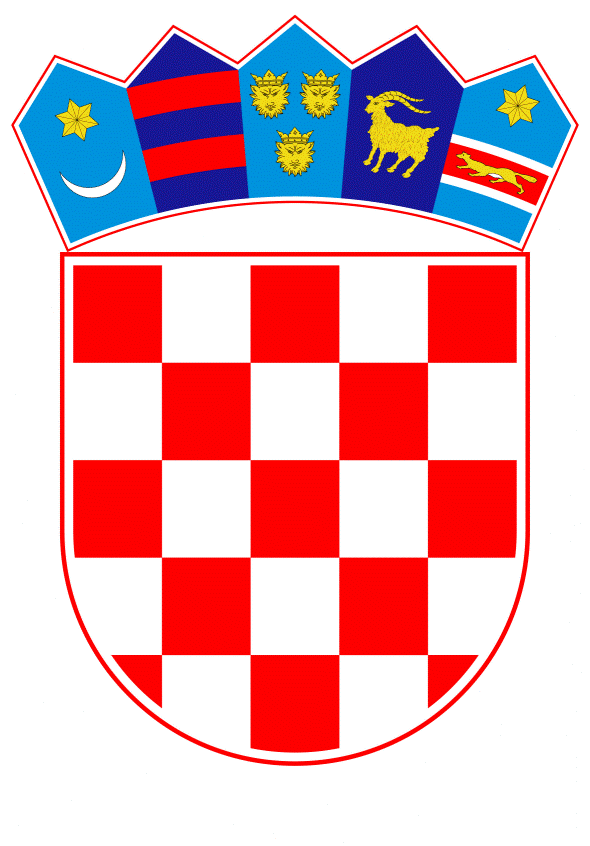 VLADA REPUBLIKE HRVATSKEZagreb, 21. srpnja 2022.______________________________________________________________________________________________________________________________________________________________________________________________________________________________Banski dvori | Trg Sv. Marka 2  | 10000 Zagreb | tel. 01 4569 222 | vlada.gov.hrN A C R TPRIJEDLOG ZAKONA O IZMJENAMA I DOPUNAMA ZAKONA O MEĐUNARODNOJ I PRIVREMENOJ ZAŠTITI___________________________________________________________________________Zagreb, srpanj 2022. godineUSTAVNA OSNOVA ZA DONOŠENJE ZAKONA		Ustavna osnova za donošenje ovoga Zakona sadržana je u odredbi članka 2. stavka 4. podstavka 1. Ustava Republike Hrvatske („Narodne novine“, br. 85/10 – pročišćeni tekst i 5/14 – Odluka Ustavnog suda Republike Hrvatske).OCJENA STANJA I OSNOVNA PITANJA KOJA SE UREĐUJU ZAKONOM TE POSLJEDICE KOJE ĆE DONOŠENJEM ZAKONA PROISTEĆIPodručje međunarodne i privremene zaštite u Republici Hrvatskoj uređeno je Zakonom o međunarodnoj i privremenoj zaštiti („Narodne novine“, br. 70/15 i 127/17), koji se primjenjuje od 2. srpnja 2015. godine, a čije su prve izmijene stupile na snagu 1. siječnja 2018. godine. Navedenim su Zakonom u hrvatsko zakonodavstvo preuzete Direktiva Vijeća 2001/55/EZ od 20. srpnja 2001. o minimalnim standardima za dodjelu privremene zaštite u slučaju masovnog priljeva raseljenih osoba te o mjerama za promicanje uravnoteženih napora država članica pri prihvatu i snošenju posljedica prihvata tih osoba, (SL L 212, 7. 8. 2001.), Direktiva Vijeća 2003/86/EZ od 22. rujna 2003. o pravu na spajanje obitelji, (SL L 251, 3. 10. 2003.), Direktiva 2011/95/EU Europskog parlamenta i Vijeća od 13. prosinca 2011. o standardima za kvalifikaciju državljana trećih zemalja ili osoba bez državljanstva za ostvarivanje međunarodne zaštite, za jedinstveni status izbjeglica ili osoba koje ispunjavaju uvjete za supsidijarnu zaštitu te za sadržaj odobrene zaštite (preinačena), (SL L 337, 20. 12. 2011.), Direktiva 2013/32/EU Europskog parlamenta i Vijeća od 26. lipnja 2013. o zajedničkim postupcima za priznavanje i oduzimanje međunarodne zaštite (preinačena), (SL L 180, 29. 6. 2013.) i Direktiva 2013/33/EU Europskog parlamenta i Vijeća od 26. lipnja 2013. o utvrđivanju standarda za prihvat podnositelja zahtjeva za međunarodnu zaštitu (preinačena), (SL L 180/96, 29. 6. 2013.). Također, važećim se Zakonom uređuje primjena Uredbe Komisije (EZ) br. 1560/2003 od 2. rujna 2003. o utvrđivanju detaljnih pravila za primjenu Uredbe Vijeća (EZ) br. 343/2003 o uvođenju kriterija i mehanizama za utvrđivanje države članice odgovorne za razmatranje zahtjeva za azil koji državljanin treće zemlje podnosi u jednoj od država članica, (SL L 222, 5. 9. 2003.), Uredbe (EU) br. 603/2013 Europskog parlamenta i Vijeća od 26. lipnja 2013. o uspostavi sustava Eurodac za usporedbu otisaka prstiju za učinkovitu primjenu Uredbe (EU) br. 604/2013 o utvrđivanju kriterija i mehanizama za određivanje države članice odgovorne za razmatranje zahtjeva za međunarodnu zaštitu koji je u jednoj od država članica podnio državljanin treće zemlje ili osoba bez državljanstva i o zahtjevima za usporedbu s podacima iz Eurodaca od strane tijela kaznenog progona država članica i Europola u svrhu kaznenog progona te o izmjeni Uredbe (EU) br. 1077/2011 o osnivanju Europske agencije za operativno upravljanje opsežnim informacijskim sustavima u području slobode, sigurnosti i pravde (preinaka), (SL L 180, 29. 6. 2013.), Uredbe (EU) br. 604/2013 Europskog parlamenta i Vijeća od 26. lipnja 2013. o utvrđivanju kriterija i mehanizama za određivanje države članice odgovorne za razmatranje zahtjeva za međunarodnu zaštitu koji je u jednoj od država članica podnio državljanin treće zemlje ili osoba bez državljanstva (preinaka), (SL L 180, 29. 6. 2013.) te Provedbene Uredbe od 30. siječnja 2014. o izmjeni Uredbe (EZ) br. 1560/2003 o utvrđivanju detaljnih pravila za primjenu Uredbe Vijeća (EZ) br. 343/2003 o uvođenju kriterija i mehanizama za utvrđivanje države članice odgovorne za razmatranje zahtjeva za azil koji državljanin treće zemlje podnosi u jednoj od država članica, (SL L 39, 8. 2. 2014.).Od početka migracijske krize iz 2015. godine u Republici Hrvatskoj zabilježen je visok porast broja tražitelja međunarodne zaštite (u daljnjem tekstu tražitelj). Tako je u 2016. godini registrirano 2.234 tražitelja, u 2017. i 2018. godini 1.887 odnosno 1.068, dok je u 2019. godini registrirano 1.986. tražitelja.  Usprkos smanjenim dolascima početkom izbijanja pandemije bolesti izazvane virusom SARS-CoV-2, uzlazni trend nastavljen je i tijekom 2020. i 2021. godine te je 2020. godine registrirano 1.932, a 2021. godine 3.039 tražitelja. U prva tri mjeseca 2022. godine registrirano je 508 tražitelja. S obzirom na geopolitički položaj Republike Hrvatske te sigurnosnu situaciju u pojedinim dijelovima Bliskog istoka kao i aktivnu istočno mediteransku migracijsku rutu, izvjesno je da će se ovakav trend nastaviti i u narednom razdoblju. Tijekom primjene važećeg Zakona o međunarodnoj i privremenoj zaštiti u praksi su uočeni izazovi i nejasnoće u kontekstu postupanja te prihvatnih jamstava vezano uz pojedina prava i obveze tražitelja i osoba s odobrenom međunarodnom zaštitom.Većina tražitelja u Republici Hrvatskoj ne posjeduje identifikacijske isprave što proširuje mogućnost zlouporabe sustava i postupka međunarodne zaštite te predstavlja izazov učinkovitosti postupka međunarodne zaštite. Stoga je nužno predvidjeti i zakonski propisati nove procese i načine utvrđivanja identiteta i države podrijetla te predvidjeti pravnu osnovu za digitalizaciju poslovnih procesa. Jednako tako, nepredviđene situacije kao što je situacija uzrokovana pandemijom virusa SARS-CoV-2 traže mogućnost prilagođenog postupanja te korištenja inovativnih tehnoloških rješenja sukladno preporukama Europske komisije kako bi se osigurao kontinuitet postupanja s tražiteljima te zaštita zdravlja i javnog zdravstva.Važeći Zakon o međunarodnoj i privremenoj zaštiti potrebno je potpuno uskladiti s EU pravnom stečevinom, ali i uskladiti s drugim nacionalnim zakonima kako bi se postigla horizontalna usklađenost zakonodavnog sustava. Naime, temeljem provedene evaluacije Europske komisije o usklađenosti nacionalnog zakonodavstva s EU pravnom stečevinom, utvrđena je djelomična usklađenost Zakona o međunarodnoj i privremenoj zaštiti s Direktivom 2013/32/EU Europskog parlamenta i Vijeća od 26. lipnja 2013. godine o zajedničkim postupcima za priznavanje i oduzimanje međunarodne zaštite (preinačena) i Direktivom o standardima za prihvat tražitelja međunarodne zaštite 2013/33/EU  te su izdane preporuke zbog čega su potrebne izmjene Zakona. Također, u okviru preuzimanja i provedbe pravne stečevine Europske unije, potrebno je izmjenama Zakona osigurati provedbu Uredba (EU) 2021/2303 Europskog parlamenta i Vijeća od 15. prosinca 2021. o Agenciji Europske unije za azil i stavljanju izvan snage Uredbe (EU) br. 439/2010, koja je stupila na snagu 19. siječnja 2022. godine.Važećim zakonskim odredbama propisan je okvir za primjenu instituta preseljenja državljana treće zemlje ili osoba bez državljanstva iz trećih zemalja radi podijele tereta po principu solidarnosti. U cilju daljnjeg razvijanje modela koji olakšavaju pristup sigurnim i zakonitim načinima dolaska državljana trećih zemalja ili osoba bez državljanstva koje su u potrebi za međunarodnom zaštitom, uz već postojeći institut preseljenja, potrebno je predvidjeti i mogućnost primjene humanitarnog prihvata sukladno Preporuci Komisije (EU) 2020/1364 оd 23. rujna 2020. o zakonitim putovima do zaštite u EU-u: promicanje preseljenja, humanitarnog prihvata i drugih dodatnih mehanizama.Povećanje broja tražitelja te aktivno sudjelovanje u programu preseljenja rezultiralo je tijekom godina i većim brojem osoba s odobrenom međunarodnom zaštitom (azilanata i stranaca pod supsidijarnom zaštitom). Sada već višegodišnja praksa odobravanja međunarodne zaštite pokazala je da se okolnosti pod kojima je odobrena međunarodna zaštite mogu promijeniti te mogu nastupiti i nove činjenice koje bi mogle biti od utjecaja na odobrenje međunarodne zaštite.  Zakonom o međunarodnoj i privremenoj zaštiti propisana su, između ostalog, prava i obveze osoba kojima je odobrena međunarodna zaštita (azil ili supsidijarna zaštita), uključujući i pravo na boravak, pravo na spajanje obitelji, pravo na smještaj kao i ishođenje isprava. S obzirom na prava i obveze osoba s odobrenom međunarodnom zaštitom kao i činjenicu napuštanja Republike Hrvatske, praksa je ukazala na potrebu dodatnog propisivanja postupanja koja su izravno vezana uz njihovo pravo na boravak u Republici Hrvatskoj i slobodu kretanja kao i procese izdavanja i poništavanja isprava osobama s odobrenom međunarodnom zaštitom.Važećim zakonskim odredbama definirano je priznavanje prava na smještaj osoba s odobrenom međunarodnom zaštitom od dana stjecanja statusa. Od uručenja odluke o odobrenju međunarodne zaštite do pronalaska stambene jedinice osobe borave u Prihvatilištu za tražitelje međunarodne zaštite. Prema važećem zakonodavnom okviru isključivo nadležni Centar za socijalnu skrb prema prebivalištu osoba s odobrenom međunarodnom zaštitom odlučuje o smještaju, kako o priznavanju prava tako i o prestanku. S druge strane, usprkos redovnoj praksi privremenog smještaja osoba s odobrenom međunarodnom zaštitom u prihvatilištima, važeći Zakon izričito propisuje da su u Prihvatilištu isključivo smješteni tražitelji međunarodne zaštite. Imajući u vidu cjelokupnu proceduru ostvarivanja prava na dvogodišnji smještaj, potrebno je sveobuhvatnije definirati privremeni smještaj azilanta i stranaca pod supsidijarnom zaštitom u Prihvatilištu za tražitelje međunarodne zaštite do njihovog preseljenja u odgovarajuće stambene jedinice. Sukladno važećim zakonskom propisu nakon isteka roka od dvije godine osobe s odobrenom međunarodnom zaštitom imaju pravo na smještaj sukladno propisima kojima se uređuje područje socijalne skrbi hrvatskih državljana. Postojeći propisi u području socijalne skrbi ne pružaju mogućnost rješavanja pitanja smještaja prilagođenog ovoj specifičnoj ranjivoj kategoriji osoba u kontekstu dugotrajne integracije u hrvatsko društvo. Obzirom na dugoročnu važnost integracije osoba s međunarodnom zaštitimo u hrvatsko društvo te izazove u praksi očita je potreba uvođenja dodatnih mjera s ciljem uspostave prilagođene i fleksibilne mreže socijalne sigurnosti za ovu kategoriju osoba. Rusija je 24. veljače 2022. započela vojnu agresiju i invaziju na Ukrajinu, čime je grubo pogazila suverenitet Ukrajine i međunarodno pravo. Kao posljedica sukoba, Republika Hrvatska se, kao i cijela Europska unija, suočava s velikim migracijskim valom raseljenih osoba iz Ukrajine. U cilju pružanja brzog odgovora na humanitarne potrebe raseljenih osoba iz Ukrajine i članova njihovih obitelji koji se zbog oružanog sukoba ne mogu vratiti u državi podrijetla, predviđena je provedba izvanrednog postupka odobrenja privremene zaštite radi zaštite njihovih temeljenih ljudskih prava i dostojanstva te interesa.Vijeće Europske unije usvojilo je dana 4. ožujka 2022. godine Provedbenu Odluku o utvrđivanju postojanja masovnog priljeva raseljenih osoba iz Ukrajine u smislu članka 5. Direktive Vijeća 2001/55/EZ od 20. srpnja 2001. koja ima učinak uvođenja privremene zaštite. Navedenom Odlukom definiran je opseg osoba na koju će se primijeniti institut privremene zaštite. U skladu s tim, odlukom Vlade RH, KLASA 022-03/22-04/77, URBROJ: 50301-21/21-22-2 od 07. ožujka 2022. godine,  deklaratorno je utvrđeno da se uvodi privremena zaštita te su definirane kategorije osoba na koje će se primijeniti privremena zaštita. Time su stvoreni preduvjeti za primjenu Odluke Vijeća i odredbi Zakona o međunarodnoj i privremenoj zaštiti u dijelu koji se odnosi na privremenu zaštitu. Osnovna pitanja koja se uređuju ovim Zakonom Europska komisija uputila je Republici Hrvatskoj dana 1. ožujka 2021. godine predmet EU PILOT ref. br. EUP (2021) 9850 vezano za usklađenost nacionalnog provedbenog zakonodavstva s odredbama Direktive 2013/33/EU o utvrđivanju standarda za prihvat podnositelja zahtjeva za međunarodnu zaštitu u pogledu obveze obavješćivanja, izdavanja putnih isprava podnositeljima zahtjeva, jamstvima za zadržane podnositelje zahtjeva i o razlozima za zadržavanje, o pristupu tržištu i o jamstvima za podnositelje zahtjeva i modalitetima uvjeta prihvata, te EU PILOT ref.br. EUP (2021) 9869 vezano za usklađenost nacionalnih provedbenih mjera s odredbama Direktive 2013/32/EU o zajedničkim postupcima za priznavanje i oduzimanje međunarodne zaštite u pogledu odredbi o suradnji, o postupovnim pravilima za oduzimanje međunarodne zaštite, vremenskom ograničenju za razmatranje stanja u zemlji podrijetla i mogućnosti samostalnog organiziranja zdravstvenog pregleda u vezi znakova koji mogu ukazivati na moguću izloženost proganjanju ili trpljenju ozbiljne nepravde.Odredbe o ograničenju kretanja tražitelja potrebno je dodatno uskladiti s člankom 9. Direktive o prihvatu 2013/33/EU i EU PILOTOM EUP (2021) 9850. Predloženim izmjenama i dopunama Zakona preciznije su definirani postojeći razlozi ograničenja kretanja i obveza neodgodivog postupanja ako se sudskom odlukom dokaže da je ograničenje nezakonito. Mogućnost komuniciranja tražitelja sa članovima obitelji i rodbinom, pravnim i drugim savjetnicima i drugim nevladinim organizacijama jedno je od temeljnih prava tražitelja te ga je potrebno ovim Zakonom o izmjenama i dopunama Zakona propisati čime će se izvršiti obveza usklađivanja s odredbama Direktive o prihvatu 2013/33/EU i EU PILOTOM EUP (2021) 9850. Odredbe o zdravstvenoj zaštiti tražitelja ovim Izmjenama i dopunama Zakona uredit će se i poboljšati radi dodatnog pojašnjenja opsega prava na zdravstvenu zaštitu tražitelja. Nadalje, ovim prijedlogom Zakona izvršeno je usklađivanje Zakona o međunarodnoj i privremenoj zaštiti s člankom 18.  Direktive 2013/32/EU o informiranju tražitelja o mogućnosti samostalnog organiziranja zdravstvenog pregleda u vezi znakova koji mogu ukazivati na proganjanje ili ozbiljnu nepravdu.Zakonom o izmjenama i dopunama Zakona o međunarodnoj i privremenoj zaštiti izmijenit će se važeće odredbe o informiranju tražitelja i propisati da je obvezno njihovo informiranje u pisanom obliku čime će se usvojiti prijedlozi Europske komisije kroz EU PILOT EUP (2021) 9850 i uskladiti s člankom 5. točkom 2. Direktive 2013/33/EU.Sukladno preporukama Europske komisije, novim zakonskim prijedlogom izmijenit će se odredbe o  provjeri stanja u zemlji podrijetla i propisati točan vremenski rok od šest mjeseci za razmatranje stanja u zemlji podrijetla prilikom odgode postupka razmatranja. Navedenom izmjenom će se postići jasnoća, normativna preciznost te posljedično i usklađivanje s člankom 31. stavkom 4. točkom a. Direktive 2013/32/EU. Izmjenama i dopunama Zakona o međunarodnoj i privremenoj zaštiti izmijenit će se važeće odredbe o usmenom informiranju azilanata i stranaca pod supsidijarnom zaštitom kada se utvrde okolnosti za prestanak ili poništenje međunarodne zaštite i propisat će se izričita obveza informiranja azilanta i stranca pod supsidijarnom zaštitom pisanim putem o tome da se ponovno razmatra njihov status. Ovim Prijedlogom zakona izvršeno je usklađivanje Zakona o međunarodnoj i privremenoj zaštiti s člankom 45. stavkom 1. točkom a. Direktive 2013/32/EU. Novim normativnim rješenjima osigurat će se sustavnije praćenje odobrenih statusa azila i supsidijarne zaštite te time osigurati uspostavu jasne strukturirane prakse revizije odobrenih zaštita sukladno odredbama ovog Zakona. Pandemija virusa SARS CoV-2 pokazala je nužnim provođenje pojedinih radnji u postupku odobrenja međunarodne zaštite bez neposrednog kontakta tražitelja sa službenim osobama, u cilju suzbijanja pandemije i zaštite svih sudionika u postupku. Stoga se, ovim Prijedlogom zakona predlaže mogućnost provođenja pojedinih radnji u postupku putem audiovizualnih uređaja. Time bi se također, u nacionalno zakonodavstva prenijela i odredba članka 13. stavka 2 točke f. Direktive 2013/32/EU.  Izmjenama i dopunama Zakona prenesena je odredba članka 13. stavka 2. točke d. Direktive 2013/32/EU prema kojoj  nadležna tijela mogu pretražiti podnositelja zahtjeva i predmete koje ima kod sebe, a u svezi s člankom 4. stavkom 2. Direktive 2011/95/EU kojim se tražitelju nalaže obveza surađivanja s nadležnim tijelima radi utvrđivanja identiteta i drugih elemenata potrebnih za obradu zahtjeva. Identifikacija tražitelja je nužan preduvjet utvrđivanju zemlje podrijetla, a posljedično i ispunjavanju pretpostavki za odobrenje međunarodne zaštite. U dosadašnjoj praksi se čestom pokazala situacija da tražitelji ne surađuju s Ministarstvom unutarnjih poslova u pogledu utvrđivanja identiteta te svojim zahtjevima ne prilažu identifikacijske isprave. Izražavanje namjere za podnošenje zahtjeva za odobrenje međunarodne zaštite i evidentiranje tražitelja u evidencijama Ministarstva unutarnjih poslova u nadležnosti je policijskih službenika na graničnom prijelazu, policijskoj upravi  odnosno policijskoj postaji i prihvatnom centru za strance. Samo iznimno državni službenici Službe za prihvat i smještaj tražitelja međunarodne zaštite mogu obaviti dio poslova vezanih uz izražavanje namjere, stoga je potrebno ovim Izmjenama Zakona precizno definirati opseg poslova kako bi izbjegli različito tumačenje odredbi važećeg Zakona. Važećim Zakonom o međunarodnoj i privremenoj zaštiti propisano je podnošenje zahtjeva za međunarodnu zaštitu samo u usmenom obliku, međutim ovim Zakonom predviđa se i mogućost podnošenja zahtjeva u pisanom obliku za tražitelje s određenim zdravstvenim poteškoćama (gluha i nagluha i/ili nijema osoba). Izmjenama i dopunama Zakona u pogledu skraćivanja roka za stjecanje prava na rad tražitelju s 9 na 6 mjeseci omogućilo bi se ranije uključivanje tražitelja na tržište rada. Ekonomska i egzistencijalna neovisnost je osnovni preduvjet osamostaljivanja tražitelja, a kasnije i azilanta odnosno stranca pod supsidijarnom zaštitom.Predloženim Zakonom o izmjenama i dopunama Zakona o međunarodnoj i privremenoj zaštiti dodatno su nomotehnički uređene pojedine odredbe Zakona o međunarodnoj i privremenoj zaštiti radi preciznijeg izričaja normi i ispravljanja uočenih nedorečenosti. Tako se jasnije definira pravni okvir za preseljenje, humanitarni prihvat i premještanje.Novim normativnim rješenjima osigurat će se sustavnije praćenje odobrenih statusa azila i supsidijarne zaštite te time osigurati uspostavu jasnije strukturirane prakse revizije odobrenih zaštita sukladno odredbama ovog Zakona.Iako je važećim odredbama Zakona propisano da član obitelji azilanta i stranca pod supsidijarnom zaštitom koji zakonito boravi u Republici Hrvatskoj ostvaruje ista prava kao i azilant, odnosno stranac pod supsidijarnom zaštitom, sukladno odredbama Zakona o strancima („Narodne novine“, 133/20) punoljetni članovi obitelji osobe pod međunarodnom zaštitom koji koriste pravo na spajanje obitelji nemaju pravo na isprave kao azilant i stranac pod supsidijarnom zaštitom. U cilju postizanja normativne preciznosti i nedvosmislenosti ovim će se Zakonom to jasno i propisati.Važećim odredbama Zakona propisano je da osoba s odobrenom međunarodnom zaštitom ima pravo na smještaj najduže dvije godine od uručenja odluke o odobrenju međunarodne zaštite. S obzirom na dosadašnju praksu i radi ujednačenog postupanja ovim će se zakonskim prijedlogom jasnije propisati pravo na smještaj osobe kojima se ponovno odobri međunarodna zaštita nakon što im je ista prethodno prestala ili se poništila. Normativnim rješenjem jasno i nedvosmisleno će se regulirati ove iznimne situacije te će se omogućit da korisnici u takvim okolnostima iskoriste razliku neiskorištenog dvogodišnjeg prava na smještaj.Ovim zakonskim prijedlogom će se sveobuhvatno regulirati privremeni smještaj osoba s odobrenom međunarodnom zaštitom u prihvatilištima za tražitelje s propisanim razumnim rokom najduljeg trajanja takvog oblika kolektivnog smještaja koje je primarno namijenjeno za tražitelje. U cilju osiguravanja uspješne integracije osoba s odobrenom međunarodnom zaštitom i njihovo aktivno uključivanje u društvo, novim normativnim rješenjima propisat će se mogućnost da se stambene jedinice koje su vlasništvo Republike Hrvatske ustupe na upravljanje jedinicama lokalne i područne (regionalne) samouprave kako bi se potaknula i ojačala uloga lokalne zajednice u dugoročnoj integraciji osoba pod međunarodnom zaštitom. Također, iznimno će se omogućiti privremeno korištenje stambene jedinice u državnom vlasništvu na najduže još dvije godine na prijedlog nadležnog centra za socijalnu skrb, a uz suglasnost Središnjeg državnog ureda za obnovu i stambeno zbrinjavanje, uz definirano sudjelovanje u plaćanju troškova stanovanja ili plaćanja zaštićene najamnine na stambenu površine. S obzirom na dosadašnju praksu te utvrđene nedorečenosti i nejasnoće u važećem propisu kojim se regulira područje izdavanja isprava za azilante i strance pod supsidijarnom zaštitom, ovim će se Zakonom jasnije precizirati nadležnost za odlučivanje o zahtjevu za izdavanje putnih isprava za azilante, kao i pravo azilanta na pravni lijek protiv odluke policijske uprave/policijske postaje kada je zahtjev za izdavanje putne isprave odbijen. Radi ujednačavanja uvjeta za odbijanje izdavanja putne isprave za azilanta i stranca pod supsidijarnom zaštitom, predloženim Zakonom će se  uskladiti zakonske odredbe koje se odnose na odbijanje zahtjeva za izdavanje putnih ispava s odredbama važećeg Zakona o strancima. Izmjenama i dopunama Zakona uvodi se obveza da se prije izdavanja putnih isprava za azilante i strance pod supsidijarnom zaštitom traži suglasnost  Ministarstva.S obzirom na to da odredbama važećeg Zakona nisu propisane situacije gubitka, nestanka i krađe dozvole boravka za azilanta i stranca pod supsidijarnom zaštitom niti putne isprave za azilanta, navedeno će se definirati propisivanjem rokova i načinom prijave gubitka, nestanka ili krađe isprava.  Budući da odredbe važećeg Zakona definiraju obveze osoba s odobrenom međunarodnom zaštitom, ovim zakonskim prijedlogom će se propisati prekršajne odredbe za slučajeve kršenja propisanih obveze u skladu s načelom razmjernosti kako bi se osigurala njihova primjena i u praksi. Ovim zakonskim prijedlogom će se preciznije prenijeti odredbe Direktive Vijeća 2001/55/EZ od 20. srpnja 2001. koje se odnose na pitanja smještaja, pomoći iz područja socijalne skrbi te zdravstvene zaštite. Također, jasnije se propisuje samo odlučivanje o isključenju privremene zaštite kao i postupanje kada zahtjev za privremenu zaštitu podnose osobe koje nisu kvalificirane za privremenu zaštitom Odlukom Vlade Republike Hrvatske od 7. ožujka 2022. godine.Posljedice koje će proisteći donošenjem ZakonaZakonom o izmjenama i dopunama Zakona o međunarodnoj i privremenoj zaštiti osigurat će se potpuno usklađivanje s pravnom stečevinom Europske unije u području međunarodne zaštite i privremene zaštite sukladno analizi i preporukama Europske komisije.Donošenjem Zakona  osigurat će se veća preciznost odredbi te će se time ujednačiti tumačenje odredbi važećeg Zakona, razjasniti nadležnosti koje proizlaze iz drugih zakona te otkloniti kolizija s odredbama drugih zakona, osobito s odredbama važećeg Zakona o strancima. Jednako tako, ovim će se Zakonom odredbe koje se odnose područje privremene zaštite uskladiti  s nedavnim izmjenama i dopunama drugih zakona koji uređuju ostvarivanje pojedinih prava koja proizlaze iz statusa privremen zaštite, osobito Zakona o izmjenama i dopunama  Zakona o obveznom zdravstvenom osiguranju i zdravstvenoj zaštiti stranaca u RH (“Narodne novine”, br. 46/22) te Zakona o izmjenama i dopunama Zakonom o socijalnoj skrbi (“Narodne novine”, br. 46/22) čime se postiže horizontalna usklađenost zakonodavnog sustava.Novim normativnim rješenjem će se omogućiti učinkovito, kvalitetno i brže provođenje postupka međunarodne zaštite, omogućavanjem korištenja odgovarajućih tehnoloških rješenja i digitalizacije procesa koji će pružiti podršku utvrđivanja identiteta i države podrijetla. Ujedno će se normirati potrebe prilagođenog postupanja u okolnostima pandemije virusa SARS-CoV-2 te potrebe socijalnog distanciranja radi zaštite zdravlja i javnog zdravlja s jedne strane te osiguranja kontinuiteta učinkovite provedbe postupku međunarodne zaštite, s druge strane.Osigurat će se sveobuhvatno i transparentno uređenje pitanje smještaja osoba s odobrenom međunarodnom zaštitom koje se odnosi na privremeni smještaj osoba s odobrenom međunarodnom zaštitom u prihvatilištima za tražitelje do trajnog smještaja u stambene jedinice sukladno rješenju nadležnog centra za socijalnu skrb. Jednako tako, propisat će se pravna osnova za rješavanje stambenog pitanje nakon isteka roka prava na smještaj azilanata i stranaca pod supsidijarnom zaštitom, s naglaskom na važnost uloge jedinica lokalne i područne (regionalne) samouprave u tom procesu kao i mogućnost privremenog korištenja stambene jedinice u državnom vlasništvu u iznimnim slučajevima na preporuku i uz suglasnost nadležnih tijela. Omogućit će se sustavna revizija odobrenih međunarodnih zaštita redovnim praćenjem situacije država podrijetla te utvrđivanjem nastupanja izmijenjenih ili novih činjenica i okolnosti koji mogu biti od utjecaja na provođenje postupka poništenja i ukidanja odobrenih statusa azila i supsidijarne zaštite sukladno odredbama Zakona o međunarodnoj i privremenoj zaštiti, pravnoj stečevini Europske unije te međunarodnim standardima zaštite ljudskih prava.OCJENA POTREBNIH SREDSTAVA ZA PROVEDBU ZAKONAZa provedbu ovoga Zakona nije potrebno osigurati dodatna sredstva u Državnom proračunu Republike Hrvatske.PRIJEDLOG ZAKONA O IZMJENAMA I DOPUNAMA ZAKONA O MEĐUNARODNOJ I PRIVREMENOJ ZAŠTITIČlanak 1.		U Zakonu o međunarodnoj i privremenoj zaštiti („Narodne novine“, br. 70/15 i 127/17) u članku 2. stavku 2.  podstavku 4. na kraju rečenice briše se točka i dodaje se podstavak 5. koji glasi:„- Uredba (EU) 2021/2303 Europskog parlamenta i Vijeća od 15. prosinca 2021. o Agenciji Europske unije za azil i stavljanju izvan snage Uredbe (EU) br. 439/2010 (SL L 468, 30.12.2021).“.		Iza stavka 2. dodaju se stavci  3. i 4. koji glase: „(3) Ministarstvo unutarnjih poslova (u daljnjem tekstu: Ministarstvo) uspostavlja neposrednu suradnju i razmjenu informacija s Europskom komisijom o provođenju direktiva iz stavka 1. ovoga članka i uredbi iz stavka 2. ovoga članka, sukladno njihovim odredbama o suradnji.4) Suradnja i razmjena informacija s Europskom komisijom iz stavka 3. ovoga članka provodit će se putem Obrasca za izvješćivanje kojeg će ministar nadležan za unutarnje poslove propisati Pravilnikom o obrascima i zbirkama podataka u postupku odobrenja međunarodne i privremene zaštite („Narodne novine“ br. 85/16) .“.			        Članak 2.U članku 7. stavku 5 riječi: „unutarnjih poslova (u daljnjem tekstu: Ministarstvo)“ brišu se.Članak 3.U članku 10. stavak 3. mijenja se i glasi:„(3) Poseban skrbnik djeteta bez pratnje poduzet će, što je prije moguće nakon podnošenja zahtjeva za međunarodnu zaštitu, sve potrebne radnje radi pronalaska članova obitelji i spajanja djeteta s obitelji, ako je to u njegovom interesu, uključujući kontaktiranje i suradnju s mjerodavnim ministarstvima, drugim državnim i inozemnim tijelima te nevladinim organizacijama.“. Iza stavka 3. dodaju se stavci 4. i 5. koji glase:„(4) Poseban skrbnik dužan je poštivati načelo povjerljivosti u prikupljanju, obradi i razmjeni informacija o djetetu i članovima obitelji, kako se ne bi ugrozila njihova sigurnost.(5) Djetetu se tijekom postupka međunarodne zaštite osigurava pristup rekreacijskim aktivnostima, uključujući igru i rekreacijske aktivnosti primjerene njegovoj dobi te aktivnostima na otvorenom.“.Članak 4.U članku 17. stavku 1. iza riječi: „poslove socijalne skrbi“ dodaje se zarez i riječ: „odmah,“.Članak 5. U članku 28. stavku 2. točki 2. riječi:  „Europski potporni ured za azil (u daljnjem tekstu: EASO)“ zamjenjuju se riječima: „Agencija Europske unije za azil (u daljnjem tekstu EUAA)“.U članku 28. iza stavka 3. dodaju se stavci 4. i 5. koji glase: „(4) Ministarstvo može, uz pristanak tražitelja, organizirati medicinsko vještačenje radi utvrđivanja izloženosti proganjanju ili riziku trpljenja ozbiljne nepravde sukladno zakonu kojim se uređuje opći upravni postupak,  a troškove medicinskog vještačenja snosi Ministarstvo. (5) Kada Ministarstvo ocijeni da medicinsko vještačenje radi utvrđivanja izloženosti proganjanju ili riziku trpljenja ozbiljne nepravde nije potrebno, tražitelj će biti obaviješten pisanim putem ili usmeno na zapisnik ako je nepismen, da ga može organizirati na vlastitu inicijativu i o vlastitom trošku.“.       Članak 6.U članku 33. stavku 8. riječi: „ili službenici Prihvatilišta“ brišu se.Iza stavka 8. dodaje se novi stavak 9. koji glasi: „(9) Ako policijski službenici iz opravdanih razloga nisu u mogućnosti obaviti poslove iz stavka 8. ovoga članka, iznimno će ih obaviti službenici Službe za prihvat i smještaj tražitelja međunarodne zaštite u Prihvatilištu.“.Dosadašnji stavci 9. i 10. postaju stavci 10. i 11.Članak 7.U članku 34. stavku 1. iza riječi: „usmeno na zapisnik“ dodaju se riječi: „a iznimno u pisanom obliku,“.         Članak 8.U članku 35. iza stavka 9. dodaju se  stavci 10., 11., 12. i 13. koji glase: „(10) Saslušanje se može održati i uz pomoć audiovizualnih elektroničkih uređaja. (11) O saslušanju se sastavlja zapisnik sukladno zakonu kojim se uređuje opći upravni postupak.(12) Saslušanje i usmene izjave dane na zapisnik, mogu biti snimljene o čemu se prethodno obavještava tražitelj. (13) Snimke ili transkripti snimljenih saslušanja i usmenih izjava čine, uz zapisnik o saslušanju,  sastavni dio spisa tražitelja.“ .         Članak 9.	U članku 40. stavku 6. točki 1. riječ: „periodično“ zamjenjuje se riječima: „najmanje svakih šest mjeseci“.Članak 10.U članku 44. stavku 2. riječ: „EASO-a“ zamjenjuje se riječju: „EUAA-a“.Članak 11. Naslov iznad članka 48. i članak 48.  mijenjaju se i glase: „Preseljenje, humanitarni prihvat i premještanjeČlanak 48.(1) Odluku i program preseljenja ili humanitarnog prihvata državljana treće zemlje ili osoba bez državljanstva koji ispunjavaju uvjete za privremenu zaštitu ili odobrenje međunarodne zaštite iz trećih zemalja donosi Vlada Republike Hrvatske, na zajednički prijedlog Ministarstva i ministarstva nadležnog za vanjske i europske poslove. (2) Odluku o načinima i uvjetima premještanja državljana treće zemlje ili osoba bez državljanstva koji ispunjavaju uvjete za privremenu zaštitu ili odobrenje međunarodne zaštite iz drugih država članica Europske unije, radi podjele tereta po principu solidarnosti, donosi Vlada Republike Hrvatske, na zajednički prijedlog Ministarstva i  ministarstva nadležnog za  vanjske i europske poslove.(3) Državljaninu treće zemlje ili osobi bez državljanstva koja bude preseljena sukladno stavku 1. ovoga članka ili premještena sukladno stavku 2. ovoga članka priznat će se privremena zaštita odnosno azil ili supsidijarna zaštita.“.Članak 12.U članku 49. iza stavka 2. dodaje se novi stavak 3. koji glasi: „(3) Ministarstvo, po službenoj dužnosti, provodi postupak ispitivanja postojanja pretpostavki iz stavaka 1. i 2. ovoga članka.“. U dosadašnjem stavku 3. koji postaje stavak 4. ispred riječi: „obavijestiti“ stavlja se zarez i dodaju riječi: „pisanim putem,“.Dosadašnji stavci  4., 5., i 6. postaju stavci  5., 6., i 7.Članak 13.U članku 50. iza stavka 1. dodaje se novi stavak 2. koji glasi:„(2) Ministarstvo, po službenoj dužnosti, provodi postupak ispitivanja postojanja pretpostavki iz stavka 1. ovoga članka.“.U dosadašnjem stavku 2. koji postaje stavak 3. ispred riječi: „obavijestiti“ stavlja se zarez i dodaju riječi: „pisanim putem,“.Dosadašnji stavci 3., 4., i 5. postaju stavci 4., 5., i 6.Članak 14.U članku 52. stavku 3. točki 3. iza riječi: „podvrgnuti se provjeri i utvrđivanju identiteta“ dodaju se riječi: „te zemlje ili regije podrijetla, uključujući analizu jezika i dijalekta uz mogućnost korištenja programskih tehnologija, uz puno poštivanje načela ljudskog dostojanstva“.Iza stavka 5. dodaju se stavci 6., 7. i 8. koji glase:„(6) Ako nije moguće utvrditi identitet i zemlju podrijetla sukladno točki 10. stavka 3. ovoga članka, tražitelj je dužan podvrgnuti se pregledu, koji može uključivati pretragu predmeta i nosača podataka kao što su računala te drugih elektroničkih i mobilnih uređaja koje ima kod sebe, u svrhu utvrđivanja identiteta i države podrijetla“.  (7) Pregled tražitelja iz stavka 3. točke 6. ovoga članka provodi osoba istoga spola uz puno poštivanje načela ljudskog dostojanstva te fizičkog i psihičkog integriteta.(8) Pretraga iz stavka 6. ovoga članka provodi se uz pisanu suglasnost tražitelja uz puno poštivanje zaštite osobnih podataka, a u slučaju uskraćivanja suglasnosti, smatrat će se da tražitelj ne surađuje s Ministarstvom, sukladno članku 28. stavku 1. ovoga Zakona.“.Članak 15.	U članku 54.  stavak 2. mijenja se i glasi:„(2) Tražitelju se može ograničiti sloboda kretanja, ako se na temelju svih činjenica i okolnosti konkretnog slučaja procijeni da je to potrebno radi:1. utvrđivanja činjenica i okolnosti na kojima temelji zahtjev za međunarodnu zaštitu, a koje se ne mogu utvrditi bez ograničenja kretanja, osobito, ako se ocijeni da postoji rizik od bijega2. utvrđivanja i provjere identiteta ili državljanstva3. zaštite nacionalne sigurnosti ili javnog poretka Republike Hrvatske4. sprječavanje širenja zaraznih bolesti u skladu s nacionalnim propisima o nužnim epidemiološkim mjerama5. sprječavanje dovođenja u opasnost života osoba i imovine 6. više uzastopnih pokušaja napuštanja Republike Hrvatske tijekom postupka međunarodne zaštite7. provedbe postupka prisilnog udaljenja, ako se na temelju objektivnih okolnosti, uzimajući u obzir da je tražitelj već imao mogućnost započeti postupak odobrenja međunarodne zaštite, opravdano pretpostavlja da traženjem međunarodne zaštite želi odgoditi ili otežati izvršenje odluke o protjerivanju i/ili vraćanju donijete sukladno odredbama Zakona o strancima.“.Iza stavka 12. dodaju se stavci 13. i 14. koji glase:„(13) Ograničenje kretanja, u razumnim vremenskim razmacima, razmatra nadležni upravni sud po službenoj dužnosti ili na zahtjev tražitelja, posebno kada ograničenje kretanja traje dulje od mjesec dana te u slučaju promjene ili nastupanja novih okolnosti koje mogu utjecati na zakonitost ograničenja kretanja tražitelja.(14) Ako nadležni upravni sud utvrdi da rješenje o ograničenju slobode kretanja nije zakonito, Ministarstvo je dužno postupiti po izrečenoj presudi i tražitelja odmah pustiti na slobodu.“.Članak 16.U članku 56. iza stavka 2. dodaju se novi stavci 3. i 4. koji glase:„(3) Tražiteljima smještenim u Prihvatilište osigurat će se prikladan prostor za  susrete i komunikaciju s članovima obitelji i rođacima, pravnim ili drugim savjetnicima, predstavnicima UNHCR-a te drugih nacionalnih, međunarodnih i nevladinih organizacija i tijela.(4) Pristup tražiteljima iz stavka 3. ovoga članka privremeno se može ograničiti zbog ozbiljnih zdravstvenih ili sigurnosnih razloga.“.Dosadašnji stavci 3., 4., 5. i 6. postaju stavci 5., 6., 7. i 8.U dosadašnjem stavku 7. koji postaje stavak 9. riječi: „Protiv odluke iz stavka 6. ovoga članka“ zamjenjuju se riječima :„ Protiv odluke iz stavka 8. ovoga članka“.Dosadašnji stavak 8. postaje stavak 10.Članak 17.U članku 57. stavku 1. iza riječi: „ozbiljnih mentalnih poremećaja“ stavlja se zarez i dodaju riječi: „sukladno medicinskoj indikaciji“. Članak 18.U članku 59. stavku 1. iza riječi: „odobrenja međunarodne zaštite“ stavlja se zarez i dodaju  riječi: „u pisanom obliku,“.U stavku 2. iza riječi: „od izražene namjere“ stavlja se zarez i dodaju riječi: „pisanim putem,“. Iza stavka 2. dodaje se novi stavak 3. koji glasi:„(3) Ako informacije iz stavaka 1. i 2. ovoga članka iz opravdanih razloga nije moguće dati u pisanom obliku ili je tražitelj nepismen, informacije će se pružiti usmenim putem na jeziku za koji se pretpostavlja da ga tražitelj razumije i na kojem može komunicirati.“.Dosadašnji stavak 3. postaje stavak 4..U dosadašnjem stavku 4. koji postaje stavak 5. riječi: „Pravo na pravno savjetovanje iz stavka 3. ovoga članka“ zamjenjuju se riječima: „Pravo na pravno savjetovanje iz stavka 4. ovoga članka“.U dosadašnjem stavku 5. koji postaje stavak 6. riječi: „Pravo na pravno savjetovanje iz stavka 3. ovoga članka“ zamjenjuju se riječima: „Pravo na pravno savjetovanje iz stavka 4. ovoga članka“.Članak 19.U članku 61. stavku 1. riječi: „devet mjeseci“ zamjenjuju se riječima: „šest mjeseci“.Iza stavka 5. dodaje se stavci 6. i 7.  koji glase: „(6) Tražitelj je dužan, u pisanom obliku, obavijestiti Prihvatilište o zasnivanju radnog odnosa i dostaviti potvrdu poslodavca o sklopljenom ugovoru o radu.(7) Tražitelj je dužan, u roku od 15 dana od prestanka statusa iz članka 4. stavka 1. točke 5.  ovoga Zakona, vratiti Ministarstvu potvrdu o radu, radi poništenja.“.Članak 20.U članku 62. stavku 5.  riječi: „sukladno odredbama Zakona o strancima“  zamjenjuju se riječima: „ako postoje ozbiljni humanitarni razlozi koji zahtijevaju njegovu prisutnost u drugoj državi“. Članak 21.U članku 64. stavku 4. točki 2. iza riječi: „zaštite“ stavlja se zarez i dodaju riječi: „kao i promjenu prebivališta i adrese stanovanja u roku 15 dana od dana promjene“.Iza točke 4. briše se točka i dodaje se točka 5. koja glasi: „5. obavijestiti Ministarstvo, ako se iseli iz Republike Hrvatske ili neprekidno boravi u inozemstvu duže od 90 dana u razdoblju od 180 dana, u roku od 15 dana od dana nastupa navedenih okolnosti.“.Članak 22.U članku 65. stavak 3. briše se.Članak 23.U članku 66. stavku 3. iza riječi: „boravak“ dodaju se riječi: „te izdavanje dozvole boravka“.U stavku 4. riječi: „članaka  64. do 77.“ zamjenjuju se riječima: „članaka 64. do 74. te članaka 76. i 77.“.Članak 24.Članak 67. mijenja se i glasi:„(1) Azilant i stranac pod supsidijarnom zaštitom imaju pravo na smještaj, ako nemaju novčana sredstva ili imovinu kojima mogu osigurati uzdržavanje, najduže dvije godine od dana uručenja odluke o odobrenju međunarodne zaštite. (2) Postupak za priznavanje prava na smještaj pokreće se podnošenjem zahtjeva nadležnom centru za socijalnu skrb (u daljnjem tekstu: Centar), a nadležan je centar prema prebivalištu azilanta i stranca pod supsidijarnom zaštitom.(3) O zahtjevu iz stavka 2. ovoga članka Centar odlučuje rješenjem. (4) Ako Centar utvrdi da azilant odnosno stranac pod supsidijarnom zaštitom ima novčana sredstva ili imovinu kojima bi mogao sudjelovati u plaćanju troškova smještaja, rješenjem o priznavanju prava na smještaj iz stavka 3. ovoga članka odredit će da azilant odnosno stranac pod supsidijarnom zaštitom sudjeluje u plaćanju troškova smještaja sukladno propisu iz članka 93. stavka 3. ovoga Zakona uplatom na račun Središnjeg državnog ureda za obnovu i stambeno zbrinjavanje.(5) Ako Centar u postupku iz svoje nadležnosti, nakon izvršnosti rješenja o priznavanju prava na smještaj iz stavka 3. ovoga članka, utvrdi da azilant ili stranac pod supsidijarnom zaštitom ima novčana sredstva ili imovinu kojima bi mogao sudjelovati u plaćanju troškova smještaja, ukinut će rješenje iz stavka 3. ovoga članka i donijeti novo kojim će priznati pravo na smještaj azilantu ili strancu pod supsidijarnom zaštitom i utvrditi obvezu sudjelovanja u plaćanju troškova smještaja, sukladno članku 93. stavku 3. ovoga Zakona. (6) Azilant i stranac pod supsidijarnom zaštitom nakon prekida međunarodne zaštite sukladno člancima 49. i 50. ovoga Zakona te ponovnim odobrenjem međunarodne zaštite, imaju pravo na smještaj razmjerno neiskorištenom razdoblju ukupnog trajanja takvog smještaja propisanog  člankom 67. stavkom 1. ovoga Zakona.(7) Pravo na smještaj azilanta i stranca pod supsidijarnom zaštitom prestaje:1. istekom roka iz stavka 1. ovoga članka2. na osobni zahtjev3. ako bez opravdanog razloga odbiju osigurani smještaj4. ako bez opravdanog razloga, neprekidno duže od 30 dana, ne borave na prijavljenoj adresi5. ako se utvrdi da ne ispunjavaju uvjete za priznavanje prava na smještaj6. ako se utvrdi da ne skrbe o osiguranom smještaju s pažnjom dobrog gospodara7. ako se utvrdi da koriste osigurani smještaj suprotno njegovoj namjeni.(8) Osim u slučaju iz stavka 7. točke 1. ovoga članka, Centar će, nakon što u propisanom postupku utvrdi pretpostavke iz stavka 7. točaka 2. do 7. ovoga članka, ukinuti rješenje iz stavka 3. ovoga članka i donijeti novo rješenje kojim utvrđuje prestanak prava na smještaj. (9) Protiv rješenja iz stavaka 3., 4., 5. i 8. ovoga članka može se izjaviti žalba u roku od 15 dana od dana dostave rješenja.(10) Žalba protiv rješenja iz stavaka 3., 4., 5. i 8. ovoga članka ne odgađa izvršenje rješenja.(11) O žalbi protiv rješenja iz stavaka 3., 4., 5. i 8. ovoga članka odlučuje ministarstvo nadležno za poslove socijalne skrbi rješenjem protiv kojeg se može podnijeti tužba nadležnom upravnom sudu u roku od osam dana od dana dostave rješenja.(12) Izvršna rješenja iz stavaka 3., 4., 5. i 8. ovoga članka dostavljaju se Središnjem državnom uredu za obnovu i stambeno zbrinjavanje i Ministarstvu.(13) Ako prestanu okolnosti iz stavaka 4. i 5. te stavka 7. točaka 4. i 5. ovoga članka, kao i u slučaju kad je pravo na smještaj prestalo na osobni zahtjev, azilant i stranac pod supsidijarnom zaštitom mogu ponovno podnijeti zahtjev sukladno stavku 2. ovoga članka. (14) Iznimno, na prijedlog nadležnog centra, a uz suglasnost Središnjeg državnog ureda za obnovu i stambeno zbrinjavanje, azilantu i strancu pod supsidijarnom zaštitom može se omogućiti privremeno korištenje stambene jedinice koja je vlasništvo Republike Hrvatske nakon isteka roka iz stavka 1. ovoga članka na najduže još dvije godine, uz nastavak sudjelovanja u plaćanju troškova smještaja prema rješenju iz stavaka 4. ili 5. ovoga članka ili uz plaćanje zaštićene najamnine na stambenu površinu, ukoliko im rješenjem nije utvrđeno sudjelovanje u plaćanju troškova iz stavaka 4. i 5. ovoga članka.(15) Plaćanje zaštićene najamnine regulirat će se ugovorom o najmu koji Središnji državni ured za obnovu i stambeno zbrinjavanje sklapa s azilantom i strancem pod supsidijarnom zaštitom na temelju prijedloga i suglasnosti iz stavka 14. ovoga članka.(16) U svrhu daljnje integracije azilanta i stranca pod supsidijarnom zaštitom nakon isteka roka iz stavka 1. ovoga članka, ministarstvo nadležno za upravljanje državnom imovinom može jedinicama lokalne i područne (regionalne) samouprave ustupiti na upravljanje stambene jedinice koje su vlasništvo Republike Hrvatske.“.      					        Članak 25.U članku 67.a stavku 5. riječi: „stavka 2.“ zamjenjuju se riječima: „stavka 1.“.Članak 26.Iza članka 67.a  dodaje se članak 67.b koji glasi: „Članak 67.b(1) Azilant i stranac pod supsidijarnom zaštitom ima pravo na smještaj u Prihvatilištu najduže 60 dana dok mu se ne osigura smještaj u primjerenoj stambenoj jedinici na temelju rješenja iz članka 67. stavka 3. ovoga Zakona, ako  u roku od osam dana od dana prijave prebivališta podnese zahtjev za smještaj nadležnom Centru.(2) Azilantu i strancu pod supsidijarnom zaštitom koji iz opravdanih razloga propusti rok za podnošenje zahtjeva za smještaj nadležnom Centru, nadležni centar će dopustiti povrat u prijašnje stanje, ako u roku od osam dana od prestanka uzroka zbog kojeg je propustio rok podnese molbu za povrat u prijašnje stanje te istodobno s molbom podnese i zahtjev za smještaj. (3) Nakon proteka tri mjeseca od dana propuštanja roka ne može se tražiti povrat u prijašnje stanje. (4) Ako azilant odnosno stranac pod supsidijarnom zaštitom za vrijeme dok je smješten u Prihvatilištu izbiva duže od osam dana, bez da je o tome prethodno obavijestio Ministarstvo, izgubit  će pravo na smještaj u Prihvatilištu.(5) Ako azilant odnosno stranac pod supsidijarnom zaštitom za vrijeme dok je smješten u Prihvatilištu izbiva iz Prihvatilišta duže od osam dana, a o tome je prethodno obavijestio Ministarstvo, dodijeljena soba u Prihvatilištu čuvat će se najduže 15 dana od dana obavijesti Prihvatilištu.(6) Azilant odnosno stranac pod supsidijarnom zaštitom koji ima novčana sredstva ili   imovinu kojom može osigurati uzdržavanje ima pravo na smještaj  u Prihvatilištu  najduže 30 dana od dana uručenja odluke o odobrenju međunarodne zaštite.“.Članak 27.Članak 75. mijenja se i glasi:„(1) Azilant i stranac pod supsidijarnom zaštitom podnosi zahtjev za izdavanje dozvole boravka u policijskoj upravi, odnosno policijskoj postaji prema mjestu prebivališta.(2) Dozvola boravka azilantu izdaje se na vrijeme od pet godina.(3) Dozvola boravka strancu pod supsidijarnom zaštitom izdaje se na vrijeme od tri godine. (4) Zahtjev za izdavanje dozvole iz stavaka 2. i 3. ovoga članka podnosi azilant i stranac pod supsidijarnom zaštitom stariji od 16 godina, a za azilanta i stranca pod supsidijarnom zaštitom mlađeg od 16 godina zahtjev podnosi zakonski zastupnik ili poseban skrbnik pod istim uvjetima kao i hrvatski državljanin. (5) Putna isprava za azilanta izdaje se azilantu na vrijeme od pet godina, sukladno Aneksu Konvencije iz 1951. (6) Putna isprava za državljanina treće zemlje može se izdati strancu pod supsidijarnom zaštitom sukladno odredbama Zakona o strancima.(7) Putne isprave iz stavaka 5. i 6. ovoga članka izdaju se uz prethodnu suglasnost Ministarstva.(8) Azilant može podnijeti zahtjev za izdavanje putne isprave za azilanta u policijskoj upravi, odnosno policijskoj postaji prema mjestu prebivališta koja odlučuje o zahtjevu. (9) Zahtjev za izdavanje putne isprave za dijete azilanta i dijete stranca pod supsidijarnom zaštitom podnosi zakonski zastupnik ili posebni skrbnik pod istim uvjetima kao i hrvatski državljanin. (10) Policijska uprava ili policijska postaja iz stavka 8. ovoga članka, odbit će zahtjev za izdavanje putne isprave za azilanta:   1. protiv kojeg se vodi kazneni ili prekršajni postupak, osim ako postoji suglasnost javnopravnog tijela koje vodi postupak,   2. koji je osuđen na kaznu zatvora ili mu je izrečena novčana kazna u prekršajnom ili kaznenom postupku, dok kaznu ne izdrži, odnosno dok ne plati novčanu kaznu,   3. koji nije regulirao svoju dospjelu imovinskopravnu obvezu za koju postoji ovršni naslov   4. ako to zahtijevaju razlozi zaštite javnog poretka, nacionalne sigurnosti ili javnog zdravlja.(11) Protiv rješenja kojim se odbija zahtjev iz stavka 8. ovoga članka nije dopuštena žalba, ali se može pokrenuti upravni spor pred nadležnim upravnim sudom.(12) Policijska uprava ili postaja iz stavka 8. ovoga članka će po službenoj dužnosti oduzeti i poništiti putnu ispravu za azilanta kada nastupe okolnosti iz stavka 10. ovoga članka.(13) Policijska uprava ili postaja iz stavka 8. ovoga članka, po službenoj dužnosti, će oduzeti i poništiti dozvolu boravka, putnu ispravu za azilanta ili posebnu putnu ispravu za državljanina treće zemlje, prestankom međunarodne zaštite, odnosno poništenjem odluke kojom je odobrena međunarodna zaštita.“.Članak 28.Iza članka 75. dodaju se naslovi iznad članaka te članci 75.a i 75.b  koji glase: „Gubitak, nestanak ili krađa dozvole boravka iliputne isprave za azilanta                                                           Članak 75.a(1) Azilant i stranac pod supsidijarnom zaštitom dužan je, u roku od 15 dana od dana saznanja, prijaviti gubitak, nestanak ili krađu dozvole boravka ili putne isprave za azilanta policijskoj upravi odnosno policijskoj postaji prema mjestu događaja ili saznanja, o čemu se izdaje potvrda.(2) Azilant i stranac pod supsidijarnom zaštitom koji u inozemstvu izgubi ili na drugi način ostane bez dozvole boravka ili azilant bez putne isprave za azilanta iz članka 75. stavka 5. ovoga Zakona dužan je u roku od 15 dana od dana saznanja prijaviti gubitak najbližoj diplomatskoj misiji odnosno konzularnom uredu Republike Hrvatske, koji je o tome dužan obavijestiti policijsku upravu odnosno policijsku postaju koja ju je izdala.Status nevažeće dozvole boravka iputne isprave za azilantaČlanak 75.bPolicijska uprava odnosno policijska postaja, u Informacijskom sustavu Ministarstva, evidentirat će status nevažeće dozvole boravka za azilanta i stranca pod supsidijarnom zaštitom ili putne isprave za azilanta kojoj je istekao rok važenja ili je prestala važiti zbog nekog od  razloga iz članka 75. stavaka 12. i 13. i članka 75.a ovoga Zakona.“.Članak 29.U članku 78. iza stavka 4. dodaju se stavci 5. i 6. koji glase:„(5) Ako zahtjev za privremenu zaštitu podnese osoba koja nije predviđena kao kategorija raseljenih osoba za privremenu zaštitu odlukom Vlade Republike Hrvatske iz stavka 4. ovog članka, Ministarstvo će putem policijske uprave odnosno postaje donijeti odluku kojom odbacuje zahtjev. (6) Protiv odluke o odbacivanju zahtjeva nije dopuštena žalba, ali se može pokrenuti upravni spor pred nadležnim upravnim sudom u roku od 8 dana od dana dostave odluke.“. Članak 30. Članak  80. mijenja se i glasi: „(1) Privremena zaštita neće se odobriti državljaninu treće zemlje ili osobi bez državljanstva, ako postoje ozbiljni razlozi na temelju kojih se smatra da:1. je počinio zločin protiv mira, ratni zločin ili zločin protiv čovječnosti utvrđen odredbama međunarodnih akata2. je počinio, poticao ili sudjelovao u počinjenju teškog nepolitičkog kaznenog djela izvan Republike Hrvatske, a prije njegovog dolaska u Republiku Hrvatsku, uključujući i naročito okrutna postupanja čak i ako su počinjena s navodnim političkim ciljem3. je počinio djela koja su u suprotnosti s ciljevima i načelima Ujedinjenih naroda, kao što je istaknuto u Preambuli i članku 1. i 2. Povelje Ujedinjenih naroda4. postoji osnovana sumnja da predstavlja prijetnju za nacionalnu sigurnost ili javni poredak Republike Hrvatske5. je pravomoćno osuđen za teško kazneno djelo za koje se prema zakonodavstvu Republike Hrvatske može izreći kazna zatvora u trajanju od 5 godina i duže.(2) Ministarstvo donosi odluku o isključenju privremene zaštite, ako su ispunjeni uvjeti za isključenje iz stavka 1. ovoga članka.(3) Protiv odluke iz stavka 2. ovoga članka nije dopuštena žalba, ali se može podnijeti tužba  nadležnom upravnom sudu. (4) Tužba podnesena nadležnom upravnom sudu odgađa izvršenje rješenja. (5) Žalba na prvostupanjsku presudu upravnog suda ne odgađa izvršenje rješenja.“. Članak 31.Naslov iznad članka 82. mijenja se i glasi: „Suradnja s drugim tijelima i razmjena informacija s državama članicama Europske unije“.U članku 82. ispred riječi: „ Ministarstvo“ dodaje se oznaka stavka (1).Iza stavka 1. dodaju se stavci 2., 3. i 4. koji glase:„ (2) Ministarstvo u suradnji s Europskom komisijom redovno razmjenjuje podatke koji se odnose na privremenu zaštitu s nadležnim tijelima država članica.              (3)  Kada  se razmjenom podataka iz stavka 2. ovoga članka utvrdi da je strancu pod privremenom zaštitom izdana dozvola boravka temeljem privremene zaštite u drugoj državi članici, iskaznica stranca pod privremenom zaštitom izdana u Republici Hrvatskoj prestaje važiti kao i sva prava koja proizlaze iz statusa stranca pod privremenom zaštitom.               (4) Republika Hrvatska će ponovno prihvatiti stranca pod privremenom zaštitom koji je neovlašteno pokušao ući ili se nalazi na teritoriju druge države članice za vrijeme važenja iskaznice stranca pod privremenom zaštitom, sukladno članku 79. ovoga Zakona.“.Članak 32.U članku 83.  stavku 1. točki 3. riječi: „osnovna sredstva za život“ zamjenjuju se riječima: „socijalnu skrb“.Članak 33.U članku 87. stavak 1. mijenja se i glasi:„(1) Stranac pod privremenom zaštitom i član obitelji stranca pod privremenom zaštitom ostvaruje pravo na zdravstvenu zaštitu u istom opsegu kao i osigurana osoba iz obveznog zdravstvenog osiguranja.“.    Članak 34.Članak 90. mijenja se i glasi:„(1) Za vrijeme trajanja privremene zaštite, strancu pod privremenom zaštitom osigurava se odgovarajući smještaj. (2) Djeci bez pratnje, uzimajući u obzir najbolji interes djeteta, smještaj se osigurava kod odraslih rođaka, u udomiteljskoj obitelji ili kod pružatelja socijalnih usluga za djecu, a ako je to u najboljem interesu djeteta, dijete bez pratnje može biti smješteno zajedno s osobom koja je brinula o djetetu tijekom bijega.(3) Smještaj će se osigurati i strancu kojem je prestala privremena zaštita, ako ga,  zbogozbiljnih zdravstvenih razloga, nije moguće vratiti u zemlju podrijetla.“.Članak  35.Iza članka 90. dodaje se naslov iznad članka i članak 90.a koji glase:„Pravo na socijalnu skrbČlanak 90. aStranac pod privremenom zaštitom ima pravo na socijalnu skrb sukladno propisima kojima se uređuje područje socijalne skrbi.“.        Članak  36.Iza članka 94. dodaje se naslov iznad članka i članci 94.a i 94.b  koji glase:                                             		  „Prekršajne odredbe Članak 94.a(1) Novčanom kaznom u iznosu od 400,00 do 800,00 kuna kaznit će se za prekršaj državljanin treće zemlje ili osoba bez državljanstva koji nakon prestanka statusa tražitelja međunarodne zaštite ne vrati Ministarstvu potvrdu o pravu na rad u roku od 15 dana (članak 61. stavak 7.).(2) Novčanom kaznom u iznosu od 500,00 do 2.000,00 kuna kaznit će se za prekršaj azilant i stranac pod supsidijarnom zaštitom koji:ne prijavi prebivalište  u roku od 15 dana od dana uručenja odluke o odobrenju međunarodne zaštite (članka 64. stavak 4. točka 2.)u roku od 15 dana od dana promjene ne prijavi promjenu prebivališta i adresu stanovanja (članak 64. stavak 4. točka 2.)3.  ne nosi ili na zahtjev službene osobe ne da na uvid dozvolu boravka (članak 64. stavak      4. točka 3.)4.  ne prijavi gubitak, nestanak ili krađu putne isprave za azilanta iz članka 75. stavka 5. ovoga Zakona ili dozvole boravka, u roku od 15 dana od dana saznanja, policijskoj upravi odnosno policijskoj postaji prema mjestu događaja ili saznanja (članak 75.a stavak 1.)5.  u inozemstvu izgubi ili na drugi način ostane bez dozvole boravka ili putne isprave za azilanta, a u roku od 15 dana od dana saznanja ne prijavi gubitak najbližoj diplomatskoj misiji odnosno konzularnom uredu Republike Hrvatske. (članak 75.a stavak 2.).(3) Novčanom kaznom u iznosu od 1.000,00  do 2.000,00 kuna kaznit će se azilant ili stranac pod supsidijarnom zaštitom koji iseli iz Republike Hrvatske ili neprekidno boravi u inozemstvu duže od 90 dana u razdoblju od 180 dana, a da o tome nije obavijestio Ministarstvo u roku od 15 dana od dana nastupa navedenih okolnosti.(članak 64. stavak 4. točka 5.). Članak 94.b(1) Novčanom kaznom u iznosu od 50,00 do 100,00 eura kaznit će se za prekršaj državljanin treće zemlje ili osoba bez državljanstva koji nakon prestanka statusa tražitelja međunarodne zaštite ne vrati Ministarstvu potvrdu o pravu na rad u roku od 15 dana (članak 61. stavak 7.).(2) Novčanom kaznom u iznosu od 60,00 do 260,00 eura kaznit će se za prekršaj azilant i stranac pod supsidijarnom zaštitom koji:1. ne prijavi prebivalište  u roku od 15 dana od dana uručenja odluke o odobrenju međunarodne zaštite (članka 64. stavak 4. točka 2.)2. u roku od 15 dana od dana promjene ne prijavi promjenu prebivališta i adresu stanovanja (članak 64. stavak 4. točka 2.)3. ne nosi ili na zahtjev službene osobe ne da na uvid dozvolu boravka (članak 64. stavak      4. točka 3.)4.  ne prijavi gubitak, nestanak ili krađu putne isprave za azilanta iz članka 75. stavka 5. ovoga Zakona ili dozvole boravka, u roku od 15 dana od dana saznanja, policijskoj upravi odnosno policijskoj postaji prema mjestu događaja ili saznanja (članak 75.a stavak 1.)5.  u inozemstvu izgubi ili na drugi način ostane bez dozvole boravka ili putne isprave za azilanta, a u roku od 15 dana od dana saznanja ne prijavi gubitak najbližoj diplomatskoj misiji odnosno konzularnom uredu Republike Hrvatske. (članak 75.a stavak 2.).(3) Novčanom kaznom u iznosu od 130,00  do 260,00 eura kaznit će se azilant ili stranac pod supsidijarnom zaštitom koji iseli iz Republike Hrvatske ili neprekidno boravi u inozemstvu duže od 90 dana u razdoblju od 180 dana, a da o tome nije obavijestio Ministarstvo u roku od 15 dana od dana nastupa navedenih okolnosti.(članak 64. stavak 4. točka 5.).“.Članak  37.Ministarstvo će, u roku od dva mjeseca od dana stupanja na snagu ovoga Zakona, imenovati nacionalne kontakt točke za provedbu direktiva iz članka 2. stavka  1.  i uredbi iz članka 2. stavka 2. ovoga Zakona, o čemu će obavijestiti Europsku komisiju.“.         Članak 38.(1) Ministar nadležan za unutarnje poslove uskladit će Pravilnik o obrascima i zbirkama podataka u postupku odobrenja međunarodne i privremene zaštite („Narodne novine“ br. 85/16) s odredbama ovoga Zakona u roku od dva mjeseca od dana stupanja na snagu ovoga Zakona.(2) Ministar nadležan za poslove socijalne skrbi, uz prethodnu suglasnost državnog tajnika Središnjeg državnog ureda za obnovu i stambeno zbrinjavanje uskladit će Pravilnik o sudjelovanju azilanata, stranaca pod supsidijarnom zaštitom i stranaca pod privremenom zaštitom u plaćanju troškova smještaja (,,Narodne novine“ br. 59/18) s odredbama ovoga Zakona  u roku od dva mjeseca od dana stupanja na snagu ovoga Zakona.Članak 39.Odredba članka 67. stavka 14. koja je izmijenjena člankom 24. ovoga Zakona primjenjuje se na azilanta i stranca pod supsidijarnom zaštitom koji je ostvario pravo na smještaj u stambenoj jedinici koja je vlasništvo Republike Hrvatske sukladno odredbi članka 67. stavka 4. Zakona o međunarodnoj i privremenoj zaštiti („Narodne novine“ br. 70/15 i 127/17).Članak  40.	Na dan uvođenja eura kao službene valute u Republici Hrvatskoj prestaje važiti članak 94.a koji je dodan člankom 36.  ovoga Zakona.Članak  41.Ovaj Zakon stupa na snagu osmoga dana od dana objave u „Narodnim novinama“, osim članka 94.b koji je dodan člankom 36. ovoga Zakona koji stupa na snagu na dan uvođenja eura kao službene valute u Republici Hrvatskoj.IV. OBRAZLOŽENJE POJEDINIH ODREDBI Uz članak 1.Ovim se člankom dopunjuje članak 2. Zakona o međunarodnoj i privremenoj zaštiti. Uredbom (EU) 2021/2303 Europskog parlamenta i Vijeća od 15. prosinca 2021. o Agenciji Europske unije za azil izvan snage je stavljena Uredba (EU) br. 439/2010. Uredba je stupila na snagu 19. siječnja 2022 te se izravno primjenjuje u državama članicama. kako bi se nedvojbeno Ministarstvo unutarnjih poslova preciziralo kao tijelo za neposrednu suradnju i razmjenu informacija među nadležnim tijelima u legislativi vezanoj za međunarodnu zaštitu. Uz članak 2. Ovim se člankom odredba važećeg Zakona usklađuje s člankom 10. stavkom 2. Jedinstvenih metodološko-nomotehničkih pravila za izradu akata koje donosi Hrvatski Sabor („Narodne novine“, broj: 74/15) prema kojem se skraćivanje obavlja na mjestu na kojemu se prvi puta navodi naziv ili pojmovni sklop koji se namjerava skratiti, što je u ovom konkretnom slučaju novo dodani stavak 3. članka 2. Zakona.Uz članak 3.Ovim se člankom usklađuje Zakon o međunarodnoj i privremenoj zaštiti s člankom 23. stavkom 3. Direktive 2013/33/EU o osiguravanju da maloljetnici imaju pristup rekreacijskim aktivnostima, uključujući igru i rekreacijske aktivnosti primjerene njihovoj dobi u prostorima i centrima za smještaj te aktivnostima na otvorenom. Uz članak 4.Ovim se člankom usklađuje Zakon o međunarodnoj i privremenoj zaštiti s člankom 24. stavkom 1. Direktive 2013/33/EU o imenovanju zastupnika koji zastupa dijete bez pratnje i pomaže mu u ostvarivanju njegovih prava i ispunjavanju obveza te stavkom 3. Direktive 2013/33/EU o pronalasku članova obitelji i spajanju djeteta s obitelji ako je to u njegovom najboljem interesu.Uz članak 5.Ovim se člankom usklađuje Zakon o međunarodnoj i privremenoj zaštiti s člankom 18. Direktive 2013/32/EU o informiranju tražitelja međunarodne zaštite o mogućnosti samostalnog organiziranja zdravstvenog pregleda u vezi znakova koji mogu ukazivati na proganjanje ili ozbiljnu nepravdu kada Ministarstvo ocijeni da zdravstveni pregled u tu svrhu nije potreban.Uz članak 6.Ovim se člankom mijenja i dopunjuje članak 33. važećeg Zakona te se precizno definira opseg poslova policijskih službenika i službenika Službe za prihvat i smještaj tražitelja međunarodne zaštite, jer izražavanje namjere za podnošenje zahtjeva za međunarodnu zaštitu i evidentiranje tražitelja u evidencijama Ministarstva unutarnjih poslova u nadležnosti je policijskih službenika na graničnom prijelazu, policijskoj upravi odnosno policijskoj postaji i prihvatnom centru za strance. Samo iznimno službenici Službe za prihvat i smještaj tražitelja međunarodne zaštite mogu obaviti poslove povezane s izražavanjem namjere. Uz članak 7. Ovim se člankom dopunjuje odredba članka 34. stavka 1. važećeg Zakona čime se daje dodatna mogućnost odnosno način na koji tražitelji međunarodne zaštite mogu podnijeti zahtjev za međunarodnu zaštitu, pa osim usmeno na zapisnik, tražitelji koji zbog zdravstvenih poteškoća to ne mogu učiniti usmeno, imat će mogućnost podnijeti zahtjev za međunarodnu zaštitu i u pisanom obliku (invaliditet, gluhe, nagluhe i/ili nijeme osobe).Uz članak 8.Ovim se člankom dopunjuje odredba članka 35. važećeg Zakonu pri čemu se propisuje mogućnost provođenja saslušanja uz pomoć audiovizualnih elektroničkih uređaja, što se u praksi pokazalo nužnim, kako zbog uvjeta rada uvjetovanih pandemijom virusa SARS-CoV-2, tako i sukladno smjernicama EK od 16. travnja 2020. godine, o primjeni odgovarajućih EU odredbi iz područja azila, povratka te preseljenja za vrijeme pandemije COVID-19. Predloženom odredbom, također, se propisuje mogućnost snimanja saslušanja, ako se za tim u praksi pokaže potreba, s obzirom na praksu nekih drugih država članica EU i specifične okolnosti vezane za provođenje saslušanja u uvjetima posredovane komunikacije i eventualnih nesporazuma, a čime bi se uskladio Zakon i s člankom 13. stavkom 2. točkom f. Direktive 2013/32/EU gdje se navodi da „nadležna tijela mogu snimati usmene izjave podnositelja zahtjeva, uz uvjet da je podnositelj zahtjeva o tome unaprijed informiran“. Uz članak 9. Ovim se člankom osigurava potpuno usklađivanje Zakona o međunarodnoj i privremenoj zaštiti s člankom 31. stavkom 4. točkom 3. Direktive 2013/32/EU. Važeća odredba o provjeravanju stanja u zemlji podrijetla iz članka 40. stavka 6. točke 1. važećeg Zakona ovom izmjenom se precizira i određuje na točno vremensko razdoblje od šest mjeseci. Članak 10.Odredbom se mijenja naziv dosadašnjeg Europskog potpornog ureda za azil (u daljnjem tekstu: EASO) sukladno Uredbi (EU) 2021/2303 Europskog parlamenta i Vijeća od 15. prosinca 2021. o Agenciji Europske unije za azil i stavljanju izvan snage Uredbe (EU) br. 439/2010 (SL L 468, 30.12.2021). Članak 11.Ovim će se člankom jasnije definirati pravni okvir za preseljenje, humanitarni prihvat iz trećih zemalja i premještanje iz drugih država članica Europske unije sukladno načelu solidarnosti. Ujedno će se nomotehnički urediti i preciznije definirati izričaji koji se odnose na navedene načine dolaska u Republiku Hrvatsku.Uz članak 12. Ovim se člankom usklađuje Zakon o međunarodnoj i privremenoj zaštiti s odredbom  članka 45. stavka 1. točke a. Direktive 2013/32/EU. Važećom odredbom Zakona propisana je samo obaveza obavještavanja azilanta ili stranca pod supsidijarnom zaštitom o tome da se razmatra ukidanje dodijeljene zaštite. Dopunom odredbe 49. stavka 3. važećeg Zakona  obveza obavještavanja preciznije se definira te se jasno određuje forma obavještavanja pisanim putem. Člankom se također propisuje i mogućnost da Ministarstvo po službenoj dužnosti provodi postupak  revizije statusa odobrenih međunarodnih zaštita. Uz članak 13. Ovim se člankom usklađuje Zakon o međunarodnoj i privremenoj zaštiti sa člankom 45. stavkom 1. točkom a. Direktive 2013/32/EU. Važećom odredbom Zakona propisana je obaveza obavještavanja azilanta ili stranca pod supsidijarnom zaštitom o tome da se su nastupile okolnosti vezane za poništenje međunarodne zaštite. Ovom dopunom članka 50. stavka 2. važećeg Zakona obveza obavještavanja postala bi obveza obavještavanja pisanim putem. Člankom se također propisuje i mogućnost da Ministarstvo po službenoj dužnosti  provodi postupak  revizije statusa odobrenih međunarodnih zaštita.Uz članak 14.Predloženom  dopunom članka 52. važećeg Zakona dodatno se usklađuje važeći Zakon s člankom 4. stavkom 3. Direktive 2011/95/EU, obvezom da se podvrgne mjerama radi utvrđivanja države podrijetla. Navedeno je predloženo radi poboljšanja učinkovitosti identificiranja tražitelja i države podrijetla te radi bržeg i boljeg provođenja postupka odobrenja međunarodne zaštite i donošenja kvalitetnih odgovarajućih odluka.  Stavkom 2. ovoga članka, Zakon o međunarodnoj i privremenoj zaštiti dodatno se usklađuje s odredbom članka 13. stavka 2. točkom d. Direktive 2013/32/EU prema kojoj nadležna tijela mogu pretražiti tražitelja međunarodne zaštite  i predmete koja on ima kod sebe. Ne dovodeći u pitanje pretragu koja se provodi zbog sigurnosti, pretraga tražitelja  se provodi od strane istog spola uz puno poštivanje načela ljudskog dostojanstva i fizičkog i psihičkog integriteta Uz članak 15.Ovim se člankom, kojim se dopunjuju pojedine odredbe članka 54. Zakona o međunarodnoj i privremenoj zaštiti, čime se važeća odredba dodatno usklađuje s člankom 9. Direktive o prihvatu 2013/33/EU.Uz članak 16. Ovim se člankom u odredbi članka 56. važećeg Zakona dodaju novi stavci 3. i 4. radi usklađivanja s člankom 18. stavkom 2. točkama b. i c. Direktive 2013/33/EU kojima je propisano da tražitelj ima mogućnost komuniciranja s rođacima, članovim obitelji, pravnim i drugim savjetnicima, predstavnicima UNHCR-a te drugim relevantnim nacionalnim, međunarodnim i nevladinim organizacijama te mogućnost ograničenja takva pristupaUz članak 17.Članak 57. Zakona o međunarodnoj i privremenoj zaštiti mijenja se i dopunjuje radi dodatnog i preciznijeg pojašnjenja opsega prava na zdravstvenu zaštitu tražitelja međunarodne zaštite.Uz članak 18.Ovim se člankom predlažu izmjene u članku 59. važećeg Zakona radi  naglašavanja obveze obavješćivanja tražitelja u pisanom obliku, a radi usklađivanja s člankom 5. točkom 2. Direktive 2013/33/EU.Uz članak 19.Ovim se člankom predlažu izmjene i dopune pojedinih odredbi članka 61. važećeg Zakona odnosno skraćivanje roka za stjecanje prava na rad tražitelja sa 9 (što je gornja granica po Direktivi 2013/33/EU) na 6 mjeseci čime bi se omogućilo ranije uključivanje tražitelja međunarodne zaštite na tržište rada. Ekonomska i egzistencijalna neovisnost je osnovni preduvjet osamostaljivanja tražitelja, a kasnije azilanta odnosno osobe sa odobrenom supsidijarnom zaštitom. Također, propisuje se obveza tražitelja da Prihvatilište obavijesti o zasnivanju radnog odnosa te obveza dostave ugovora o radu, kao i obveza da Ministarstvu vrati potvrdu o radu kada mu prestane status tražitelja međunarodne zaštite.Uz članak 20.Ovim se člankom predlažu izmjene članka 62. stavka 5. važećeg Zakona zbog usklađivanja s člankom 6. točkom 5. Direktive 2013/33/EU.Uz članak 21. Predloženom odredbom u članku 64. stavku 4. važećeg Zakona dodana je, uz postojeću obvezu prijave prebivališta, obveza i rok za prijavu promjene prebivališta za azilanta i stranca pod supsidijarnom zaštitom. Također, dodana je obveza i rok od 15 dana za obavještavanje Ministarstva unutarnjih poslova u slučajevima kada osobe s odobrenom međunarodnom zaštitom isele iz Republike Hrvatske ili neprekidno borave u inozemstvu duže od 90 dana u razdoblju od 180 dana.Uz članak 22.Predloženom odredbom briše se odredba članka 65. stavka 3. važećeg Zakona kojom azilantu ili strancu pod supsidijarnom zaštitom prestaje pravo na boravak u Republici Hrvatskoj ako iseli iz Republike Hrvatske ili neprekidno borave u inozemstvu duže od 6 mjeseci. Naime, u tim slučajevima definirana je obveza obavještavanja Ministarstva unutarnjih poslova. U slučaju da azilant ili stranac pod supsidijarnom zaštitom ne ispuni navedenu obvezu predviđa se mogućnost primjene prekršajne odredbe iz članka 36. stavka 3. ovoga Zakona.Uz članak 23. Predloženom odredbom sadržajno se preciznije definira primjena Zakona o strancima u slučaju ishođenje dozvole boravka i putne isprave za člana obitelji azilanta i stranca pod supsidijarnom zaštitom te se time ostvaruje horizontalna usklađenost nacionalnog zakonodavnog okvira.Uz članak 24. Predloženom odredbom mijenja se i dopunjuje članak 67. važećeg Zakona koji definira pravo na smještaj osoba s odobrenom međunarodnom zaštitom. Radi nomotehničkog uređenja  predlaže se izmijeniti cijeli članak. Kako bi se osigurala odgovarajuća informiranost relevantnih dionika u procesu integracije definirana je obveza Centra za socijalnu skrb da izvršna rješenja o pravo na smještaj osoba s odobrenom međunarodnom zaštitom dostavlja Ministarstvu unutarnjih poslova Također, jasnije se definira pravo na smještaj osobama s odobrenom međunarodnom zaštitom kojima je status prestao ili poništen, a temeljem novog zahtjeva ponovno su stekli status azila ili supsidijarne zaštite. Iznimno, omogućava se privremeno korištenje stambenih jedinica koje su vlasništvo Republike Hrvatske za razdoblje od najduže još dvije godine po prijedlogu nadležnog Centar za socijalnu skrb, uz suglasnost Središnjeg državnog ureda za obnovu i stambeno zbrinjavanje, uz sudjelovanje u plaćanju troškova stanovanja ili zaštićene najamnine.Predloženom odredbom propisuje se pravna osnova za ustupanje stambenih jedinica koje su vlasništvo Republike Hrvatske na upravljanje jedinicama lokalne i područne (regionalne) samouprave, radi osiguravanje uspješne dugoročne integracije.Uz članak 25. Predloženom odredbom nomotehnički je ispravljena odredba  članka 67.a važećeg Zakona.Uz članak 26.Predloženom odredbom dodaje se novi članak 67.b, pri čemu se jasnije definira smještaj azilanta i stranaca pod supsidijarnom zaštitom u Prihvatilištu za tražitelje međunarodne zaštite od trenutka stjecanja statusa najduže do 60 dana. Također, jasnije su definirani rokovi za podnošenje zahtjeva za smještaj i nadležnost za odlučivanje o zahtjevu. Uz članak 27.Predloženom odredbom mijenja se i dopunjuje članak 75. važećeg Zakona koji definira ishođenje isprava. Radi nomotehničkog uređenja zbog brojnih izmjena i dopuna predlaže se izmijeniti cijeli članak 75. važećeg Zakona. Predloženim izmjenama i dopunama na jasniji se način definira nadležnost policijske uprave odnosno policijske postaje prema mjestu prebivališta koja odlučuje o zahtjevu za izdavanje putne isprave za azilanta. Također, propisuje se pravo azilanta na pravni lijek protiv rješenja kojim se odbija zahtjev za izdavanje putne isprave, na način da stranka može pokrenuti upravi spor. Dopunom se također propisuje obveza nadležne policijske uprave odnosno policijske postaje da se prije izdavanja putne isprave za azilanta i stranca pod supsidijarnom zaštitom zatraži suglasnost Ministarstva. Nadalje, izvršeno je usklađivanje s odredbama Zakona o strancima kojima se definiraju razlozi za odbitak zahtjeva za izdavanje putnih ispava. Također, propisuje se obveza  policijske uprave odnosno policijske postaje da po službenoj dužnosti oduzme i poništi dozvolu boravka, putnu ispravu za azilanta i posebnu putnu ispravu za državljanina treće zemlje u slučaju prestanka, odnosno poništenja međunarodne zaštite. Uz članak 28.Ovom odredbom, u važeći tekst Zakona, predlaže se dodati članke 75.a i 75.b  kojima se propisuju odredbe kojima se definira postupanje u slučaju gubitka, nestanka i krađe dozvole boravka za azilanta i stranca pod supsidijarnom zaštitom, odnosno obveza da se o navedenom obavijesti nadležna policijske uprava odnosno policijska postaja te obveza izdavanja pisane potvrde. Nadalje, propisuje se obveza azilanta i stranca pod supsidijarnom zaštitom kada se takva situacija dogodi u inozemstvu. Također, propisuje se potreba evidentiranja navedenih događaja u Informacijskom sustavu Ministarstva unutarnjih poslova. Uz članak 29.Odredbama ovog članka propisan je način postupanja kada zahtjev za privremenu zaštitu podnosi osoba koja prema Odluci Vlade Republike Hrvatske o uvođenju privremene zaštite u Republici Hrvatskoj nije predviđena kao jedna od kategorija raseljenih osoba za privremenu zaštitu te ne može biti stranka u postupku jer se primjena ovog Zakona ne odnosi na te osobe. Uz članak 30.Ovim se člankom nadopunjuju odredbe o razlozima za isključenje privremene zaštite sukladno članku 28. stavku 1. točki b. Direktivi Vijeća 2001/55/EZ od 20. srpnja 2001. godine. Također, propisuje se Ministarstvo unutarnjih poslova kao nadležno tijelo za donošenje odluke  o isključenju kao i pravni lijek na prvostupanjsku odluku Ministarstva. Uz članak 31.Ovim se člankom nadopunjuju odredbe o suradnji s nadležnim tijelima, propisivanjem upravne suradnje i sa državama članicama Europske unije za potrebe provedbe privremene zaštite u suradnji s Europskom komisijom sukladno članku 27. Direktive Vijeća 2001/55/EZ od 20. srpnja 2001. godine.Uz članak 32.Odredbom ovog članka izmijenjen je izričaj koji se odnosi na pomoć u smislu socijalne skrbi koja se pruža strancima pod privremenom zaštitom kao pravu koje proizlazi iz statusa privremene zaštite sukladno članku 13. stavka 2.  Direktive Vijeća 2001/55/EZ od 20. srpnja 2001. godine.Uz članak 32.Ovom se odredbom propisuje minimalni standard prava na zdravstvenu zaštitu za strance pod privremenom zaštitom sukladno članku 13. stavku 4.  Direktive Vijeća 2001/55/EZ od 20. srpnja 2001. godine. Minimalni standard prava na zdravstvenu zaštitu stranca pod privremenom zaštitom odgovara opsegu zdravstvenu zaštite tražitelja međunarodne zaštite. Međutim, predviđa se i mogućnost da se posebnim propisom kojim se uređuje područje zdravstvenog osiguranja i zdravstvene skrbi stranaca propiše širi opseg(razini) zdravstvene zaštite uzimajući u obzir da je Zakonom o izmjenama i dopunama Zakona o obveznom zdravstvenom osiguranju i zdravstvenoj zaštiti stranaca u Republici Hrvatskoj (NN br. 46/22) proširen opseg prava na zdravstvenu zaštitu stranaca pod privremenom zaštitom u i članova njihovih obitelji, prema kojem ostvaruju pravo na zdravstvenu zaštitu u istom opsegu kao i osigurana osoba iz obveznog zdravstvenog osiguranja.Uz članke 34. i 35.Odredbama ovog članka preciznije se prenose odredbe članka 13. stavka 2.  Direktive Vijeća 2001/55/EZ od 20. srpnja 2001. godine, kojima se propisuje obveza država članica da osiguraju strancima pod privremenom zaštitom odgovarajući smještaj i potrebnu pomoć u smislu socijalne skrbi.Uz članke  36.Propisuju se novčane kazne u slučaju nepoštivanja pojedinih odredbi Zakona, na način da se u Zakon o  međunarodnoj i privremenoj zaštiti dodaje članak 94.a kojim su propisane novčane kazne u kunama te članak 94.b kojim su propisane novčane kazne u eurima.Uz članak 37.Ovim se člankom dopunjuje Zakon o međunarodnoj i privremenoj zaštiti te se određuje kako će Ministarstvo unutarnjih poslova, u roku od dva mjeseca od dana stupanja na snagu Zakona imenovati nacionalne kontakt točke kako bi se Zakon o međunarodnoj i privremenoj zaštiti uskladio s odredbama o suradnji iz članka 49. Direktive 2013/32/EU te odredbama o suradnji iz članka 36. Direktive 2011/95/EU. Uz članak 38.Propisuje se rok u kojem će ovlašteni ministar donijeti Pravilnik o sudjelovanju azilanata, stranaca pod supsidijarnom zaštitom i stranaca pod privremenom zaštitom u plaćanju troškova smještaja, usklađen s odredbama ovoga Zakona. Navedenim Pravilnikom propisat će se uvjeti sudjelovanja azilanata, stranaca pod supsidijarnom zaštitom i stranaca pod privremenom zaštitom u plaćanju troškova smještaja koji će biti poticajni za aktivno uključivanje na tržište rada navedene kategorije osoba.Uz članak 39.Predloženom odredbom želi se omogućiti primjena odredbi članka 67. stavka 14. koji je izmijenjen člankom 24. ovoga Zakona na azilante i strance pod supsidijarnom zaštitom koji su već ostvarili pravo na smještaj sukladno odredbama članka 67.  Zakona o međunarodnoj i privremenoj zaštiti („Narodne novine“, broj 70/15 i 127/17) te su još uvijek smješteni u stambenim jedinicama koje su vlasništvo Republike Hrvatske i nakon proteka roka od dvije godine. Dakle, intencija predložene odredbe jest rješavanja statusa određenog broja azilanata i stranca pod privremenom zaštitom koji su ranije ostvarili pravo na smještaj  u stambenim jedinicama koje su vlasništvo Republike Hrvatske, a koji s obzirom na svoje individualne socijalne okolnosti te integracijske izazove s kojima se susreću koriste navedeni smještaj i nakon proteka roka od dvije godine.Uz članak  40.Ovim se člankom propisuje  da dodani članak 94.a prestaje važiti na dan uvođenja eura kao službene valute u Republici Hrvatskoj. Uz članak 41.Propisuje se stupanje na snagu ovoga Zakona.V. ODREDBE ZAKONA KOJE SE MIJENJAJU ILI DOPUNJUJUZAKON O MEĐUNARODNOJ I PRIVREMENOJ ZAŠTITI(„Narodne novine“ br. 70/15 i 127/17)Članak 2.(1) Ovim se Zakonom u pravni poredak Republike Hrvatske prenose sljedeće direktive Europske unije:– Direktiva Vijeća 2001/55/EZ od 20. srpnja 2001. o minimalnim standardima za dodjelu privremene zaštite u slučaju masovnog priljeva raseljenih osoba te o mjerama za promicanje uravnoteženih napora država članica pri prihvatu i snošenju posljedica prihvata tih osoba, (SL L 212, 7. 8. 2001.)– Direktiva Vijeća 2003/86/EZ od 22. rujna 2003. o pravu na spajanje obitelji, (SL L 251, 3. 10. 2003.)– Direktiva 2011/95/EU Europskog parlamenta i Vijeća od 13. prosinca 2011. o standardima za kvalifikaciju državljana trećih zemalja ili osoba bez državljanstva za ostvarivanje međunarodne zaštite, za jedinstveni status izbjeglica ili osoba koje ispunjavaju uvjete za supsidijarnu zaštitu te za sadržaj odobrene zaštite (preinačena), (SL L 337, 20. 12. 2011.)– Direktiva 2013/32/EU Europskog parlamenta i Vijeća od 26. lipnja 2013. o zajedničkim postupcima za priznavanje i oduzimanje međunarodne zaštite (preinačena), (SL L 180, 29. 6. 2013.)– Direktiva 2013/33/EU Europskog parlamenta i Vijeća od 26. lipnja 2013. o utvrđivanju standarda za prihvat podnositelja zahtjeva za međunarodnu zaštitu (preinačena), (SL L 180/96, 29. 6. 2013.).(2) Ovim se Zakonom uređuje primjena sljedećih uredbi Europske unije:– Uredba Komisije (EZ) br. 1560/2003 od 2. rujna 2003. o utvrđivanju detaljnih pravila za primjenu Uredbe Vijeća (EZ) br. 343/2003 o uvođenju kriterija i mehanizama za utvrđivanje države članice odgovorne za razmatranje zahtjeva za azil koji državljanin treće zemlje podnosi u jednoj od država članica, (SL L 222, 5. 9. 2003.)– Uredba (EU) br. 603/2013 Europskog parlamenta i Vijeća od 26. lipnja 2013. o uspostavi sustava »Eurodac« za usporedbu otisaka prstiju za učinkovitu primjenu Uredbe (EU) br. 604/2013 o utvrđivanju kriterija i mehanizama za određivanje države članice odgovorne za razmatranje zahtjeva za međunarodnu zaštitu koji je u jednoj od država članica podnio državljanin treće zemlje ili osoba bez državljanstva i o zahtjevima za usporedbu s podacima iz Eurodaca od strane tijela kaznenog progona država članica i Europola u svrhu kaznenog progona te o izmjeni Uredbe (EU) br. 1077/2011 o osnivanju Europske agencije za operativno upravljanje opsežnim informacijskim sustavima u području slobode, sigurnosti i pravde (preinaka), (SL L 180, 29. 6. 2013.)– Uredba (EU) br. 604/2013 Europskog parlamenta i Vijeća od 26. lipnja 2013. o utvrđivanju kriterija i mehanizama za određivanje države članice odgovorne za razmatranje zahtjeva za međunarodnu zaštitu koji je u jednoj od država članica podnio državljanin treće zemlje ili osoba bez državljanstva (preinaka), (SL L 180, 29. 6. 2013.)– Provedbena Uredba Komisije (EU) br. 118/2014 od 30. siječnja 2014. o izmjeni Uredbe (EZ) br. 1560/2003 o utvrđivanju detaljnih pravila za primjenu Uredbe Vijeća (EZ) br. 343/2003 o uvođenju kriterija i mehanizama za utvrđivanje države članice odgovorne za razmatranje zahtjeva za azil koji državljanin treće zemlje podnosi u jednoj od država članica, (SL L 39, 8. 2. 2014.).		   		Predaja i izručenje tražiteljaČlanak 7.       (1) Postupak odobrenja međunarodne zaštite ne sprječava predaju tražitelja za kojeg je izdan Europski uhidbeni nalog.(2) Postupak odobrenja međunarodne zaštite ne sprječava izvršenje izručenja tražitelja trećoj zemlji za kojim je raspisana međunarodna potraga, osim ako se izvršnom odlukom o izručenju narušava načelo iz članka 6. ovoga Zakona.(3) Postupak primopredaje stranca u transferu odgovornoj državi članici Europskoga gospodarskog prostora ima prednost pred izvršenjem izručenja državljanina treće zemlje ili osobe bez državljanstva trećoj zemlji koja je raspisala međunarodnu potragu.(4) Postupak odobrenja međunarodne zaštite sprječava izvršenje izručenja tražitelja za kojim je raspisana međunarodna potraga i za kojeg je donesena izvršna odluka o izručenju zemlji podrijetla do izvršnosti odluke o zahtjevu.(5) O činjenici da je namjera izražena, kao i svim drugim okolnostima koje mogu utjecati na ishod izvršenja izručenja u smislu stavaka 2., 3. i 4. ovoga članka, Ministarstvo unutarnjih poslova (u daljnjem tekstu: Ministarstvo) je dužno bez odgode obavijestiti ministarstvo nadležno za poslove pravosuđaNačelo najboljeg interesa djetetaČlanak 10.Prilikom provedbe odredbi ovog Zakona postupat će se u skladu s načelom najboljeg interesa djeteta. Najbolji interes djeteta procjenjuje se uzimajući u obzir:-dobrobit i društveni razvoj djeteta te njegovo podrijetlo-zaštitu i sigurnost djeteta, osobito ako postoji mogućnost da je žrtva trgovanja ljudima-mišljenje djeteta ovisno i njegovoj dobi i zrelosti-mogućnost spajanja s obitelji i slično.(3) poseban skrbnik djeteta bez pratnje poduzet će sve potrebne radnje, uključujući kontaktiranje i suradnju s mjerodavnim ministarstvima, drugim državnim i inozemnim tijelima te nevladinim organizacijama radi spajanja djeteta s obitelji, ako je to u najboljem interesu djeteta. Djeca bez pratnjeČlanak 17.(1) Djetetu bez pratnje, koji izrazi namjeru sukladno članku 33. ovoga Zakona, tijelo nadležno za poslove socijalne skrbi imenuje posebnog skrbnika obučenog za rad s djecom koji nije u sukobu interesa s djetetom.(2) Dijete bez pratnje mora biti odmah obaviješteno o imenovanju posebnog skrbnika.(3) Iznimno od stavka 1. ovoga članka, djetetu bez pratnje starijem od 16 godina koji je u braku neće se imenovati posebni skrbnik.(4) Dijete bez pratnje podnosi zahtjev osobno u nazočnosti posebnog skrbnika.(5) Iznimno od stavka 4. ovoga članka, zahtjev u ime djeteta bez pratnje može podnijeti njegov posebni skrbnik ako u postupku povratka ocjeni da mu je potrebna međunarodna zaštita s obzirom na njegove osobne okolnosti.(6) Postupak povodom zahtjeva djeteta bez pratnje vodi službena osoba Ministarstva obučena za rad s djecom.(7) Posebni skrbnik dužan je pravodobno pripremiti dijete bez pratnje za saslušanje te mu pružiti informacije o značenju i posljedicama saslušanja na jeziku za koji se opravdano pretpostavlja da ga razumije i na kojem može komunicirati. Troškove prevođenja snosi ministarstvo nadležno za unutarnje poslove.(8) Dijete bez pratnje dužno je osobno sudjelovati na saslušanju u nazočnosti posebnog skrbnika.(9) Zahtjev djeteta bez pratnje ima prednost u rješavanju.(10) Odredbe članka 41. ovoga Zakona neće se primjenjivati na zahtjeve djeteta bez pratnje, osim u slučajevima propisanim člankom 41. stavkom 1. točkama 5., 8. i 9. ovoga Zakona.(11) Odredbe članka 42. ovoga Zakona neće se primjenjivati na zahtjeve djece bez pratnje.Procjena činjenica i okolnostiČlanak 28.(1) Tražitelj je dužan surađivati s Ministarstvom te priložiti svu raspoloživu dokumentaciju i iznijeti točne i istinite podatke koji se odnose na identitet, dob, državljanstvo, obitelj, zemlju i adresu prethodnog boravišta, prijašnje zahtjeve, pravce putovanja, identifikacijske i putne isprave i razloge traženja zaštite.(2) Prilikom odlučivanja o osnovanosti zahtjeva Ministarstvo je dužno prikupiti i razmotriti sve relevantne činjenice i okolnosti posebno uzimajući u obzir:1. relevantne izjave i dokaze koje je iznio tražitelj, sukladno stavku 1. ovoga članka, uključujući i informaciju je li bio ili može biti izložen proganjanju ili riziku trpljenja ozbiljne nepravde2. aktualne činjenice o zemlji podrijetla i prema potrebi o zemlji kroz koju je putovao, uključujući zakone i propise te zemlje, kao i način na koji se oni primjenjuju, sadržane u različitim izvorima, osobito kao što su UNHCR i Europski potporni ured za azil (u daljnjem tekstu: EASO) te drugih organizacija koje se bave zaštitom ljudskih prava3. položaj i osobne okolnosti tražitelja, uključujući spol i dob, kako bi se na osnovi toga procijenilo predstavljaju li postupci i djela kojima je bio ili bi mogao biti izložen proganjanje ili ozbiljnu nepravdu4. jesu li aktivnosti tražitelja, otkako je napustio zemlju podrijetla, bile usmjerene stvaranju prijeko potrebnih uvjeta za odobrenje međunarodne zaštite, kako bi se procijenilo mogu li te aktivnosti izložiti tražitelja proganjanju ili riziku trpljenja ozbiljne nepravde ako se vrati u tu zemlju5. može li tražitelj dobiti zaštitu zemlje čije bi državljanstvo mogao dokazati.(3) Činjenica da je tražitelj već bio izložen proganjanju ili riziku trpljenja ozbiljne nepravde, odnosno prijetnjama takvim proganjanjem ili nepravdom je ozbiljan pokazatelj postojanja osnovanog straha od proganjanja ili trpljenja ozbiljne nepravde, osim ako postoje opravdani razlozi za vjerovanje da se takvo proganjanje ili ozbiljna nepravda neće ponoviti.Izražavanje namjereČlanak 33.(1) Državljanin treće zemlje ili osoba bez državljanstva može izraziti namjeru prilikom obavljanja granične kontrole na graničnom prijelazu.(2) Ako se državljanin treće zemlje ili osoba bez državljanstva već nalazi na području Republike Hrvatske, namjeru izražava u policijskoj upravi, odnosno policijskoj postaji i prihvatnom centru za strance.(3) Iznimno od stavka 2. ovoga članka namjera se može izraziti u Prihvatilištu za tražitelje međunarodne zaštite (u daljnjem tekstu: Prihvatilište) u izvanrednim okolnostima radi omogućavanja pristupa postupku odobrenja međunarodne zaštite.(4) Ako državljanin treće zemlje ili osoba bez državljanstva ne može iz opravdanih razloga izraziti namjeru sukladno stavcima 2. i 3. ovoga članka, tijelo pred kojim je namjera izražena dužna je o tome obavijestiti Ministarstvo u roku od tri dana od izražene namjere.(5) U svrhu utvrđivanja identiteta tražitelj stariji od 14 godina dužan je podvrgnuti se uzimanju otisaka prstiju i fotografiranju.(6) U slučaju privremene nemogućnosti uzimanja otisaka prstiju zbog medicinskih ili drugih razloga koji nisu namjerno prouzročeni djelovanjem tražitelja, tražitelj je dužan dati otiske prstiju u što kraćem roku po prestanku razloga zbog kojih ranije nije bilo moguće uzeti otiske prstiju.(7) Tražitelju koji bez opravdanog razloga ne postupa sukladno stavcima 5. i 6. ovoga članka, policijski službenici uzet će otiske prstiju bez privole.(8) Policijski službenici ili službenici Prihvatilišta dužni su neposredno nakon izražene namjere uzeti otiske prstiju tražitelju i fotografirati ga, utvrditi identitet, način dolaska u Republiku Hrvatsku, pravac putovanja od zemlje podrijetla do Republike Hrvatske te osobne okolnosti bitne za procjenu prihvatnih i postupovnih jamstava iz članka 15. ovoga Zakona, o čemu su dužni bez odgode odmah obavijestiti Ministarstvo.(9) Tijela iz stavaka 1., 2. i 3. ovoga članka registrirat će tražitelja u evidencijama Ministarstva, najkasnije u roku od tri radna dana od dana kada je namjera izražena. Ako je namjera izražena sukladno stavku 4. ovoga članka, Prihvatilište će registrirati tražitelja u evidencijama Ministarstva u roku od šest radnih dana od kada je izražena namjera.(10) Tijelo koje je izvršilo registraciju sukladno stavku 9. ovoga članka izdaje potvrdu o registraciji tražitelja u evidencijama Ministarstva te će prema potrebi odrediti rok u kojem se tražitelj mora javiti u Prihvatilište radi podnošenja zahtjeva.Zahtjev za međunarodnu zaštituČlanak 34.(1) Zahtjev se neposredno podnosi Prihvatilištu usmeno na zapisnik, čime započinje postupak odobrenja međunarodne zaštite.(2) Tražitelju će se omogućiti da podnese zahtjev u Prihvatilištu u najkraćem mogućem roku, a najkasnije u roku od 15 dana od registracije statusa u evidencijama Ministarstva.(3) Iznimno od stavka 1. ovoga članka tražitelju će se omogućiti podnošenje zahtjeva izvan Prihvatilišta u odgovarajućem roku, ovisno o njegovim osobnim okolnostima.(4) Prilikom podnošenja zahtjeva na odgovarajući način primjenjuju se odredbe o saslušanju iz članka 35. ovoga Zakona.SaslušanjeČlanak 35.(1) Službena osoba Ministarstva će što je prije moguće provesti ispitni postupak i omogućiti tražitelju izjašnjavanje o svim činjenicama i okolnostima koje su bitne za postupak odobrenja međunarodne zaštite.(2) Tražitelj je dužan za vrijeme saslušanja dati vjerodostojna i uvjerljiva obrazloženja razloga na kojima temelji svoj zahtjev te priložiti sve dostupne dokaze kojima potkrepljuje svoj zahtjev i istinito odgovarati na sva pitanja koja su mu postavljena.(3) Tražitelj je dužan osobno prisustvovati i sudjelovati na saslušanju bez obzira ima li zakonskog zastupnika, posebnog skrbnika i/ili opunomoćenika.(4) Saslušanje tražitelja provest će se i u odsustvu uredno pozvanog opunomoćenika koji nije opravdao svoju odsutnost.(5) Ako je moguće, tražitelju će se po službenoj dužnosti osigurati da saslušanje provodi službena osoba istog spola kada je to nužno radi osiguranja cjelovitog obrazlaganja zahtjeva ili drugih opravdanih razloga.(6) Tražitelj je dužan navesti i obrazložiti razloge zbog kojih odbija surađivati s osiguranom službenom osobom, a koje će Ministarstvo razmotriti te ga obavijestiti usmeno na zapisnik o svojoj odluci.(7) Službena osoba Ministarstva može saslušati tražitelja više puta radi utvrđivanja činjeničnog stanja.(8) Saslušanje se može izostaviti kad:1. se na temelju dostupnih dokaza može donijeti odluka kojom se odobrava međunarodna zaštita2. tražitelj nije sposoban ili nije u mogućnosti sudjelovati na saslušanju zbog trajnih okolnosti na koje sam ne može utjecati3. se ocjenjuje dopuštenost naknadnog zahtjeva sukladno članku 47. ovoga Zakona.(9) Ako se saslušanje izostavi, sukladno stavku 8. točki 2. ovoga članka, tražitelju ili članu njegove obitelji omogućit će se podnošenje dokaza i davanje izjava bitnih za odlučivanje o zahtjevu.RokoviČlanak 40.(1) Ministarstvo će donijeti odluku o zahtjevu najkasnije u roku od šest mjeseci od dana podnošenja urednog zahtjeva ili dopuštenog urednog naknadnog zahtjeva.(2) Rok iz stavka 1. ovoga članka računa se od dana kada je utvrđena odgovornost Republike Hrvatske za razmatranje zahtjeva, odnosno od dana primopredaje tražitelja na teritoriju Republike Hrvatske.(3) Iznimno od stavaka 1. i 2. ovoga članka, rok se može produžiti za još devet mjeseci ako:1. zahtjev uključuje složena činjenična i/ili pravna pitanja2. veliki broj državljana treće zemlje ili osoba bez državljanstva istodobno zatraži međunarodnu zaštitu3. tražitelj svojim postupanjima koji su suprotni obvezama iz članka 52. stavka 3. ovoga Zakona utječe na produljenje roka.(4) Iznimno od stavka 3. ovoga članka, rok se može produžiti za još tri mjeseca isključivo radi osiguravanja cjelovitog razmatranja zahtjeva.(5) Ako se odluka ne može donijeti u roku iz stavka 1. ovoga članka, tražitelja će se o tome pismeno obavijestiti te će mu se na njegov zahtjev pružiti informacija o razlozima nepoštivanja spomenutog roka i o roku u kojem može očekivati odluku.(6) Ako je opravdano očekivati da se odluka o zahtjevu neće donijeti u rokovima iz stavaka 1. do 4. ovoga članka zbog privremeno nesigurnog stanja u zemlji podrijetla, Ministarstvo će:1. periodično provjeravati stanje u zemlji podrijetla i2. obavijestiti tražitelja i Europsku komisiju u razumnom roku o razlozima nedonošenja odluke.(7) U slučaju iz stavka 6. ovoga članka odluka se mora donijeti najkasnije u roku od 21 mjesec od dana podnošenja zahtjeva.Sigurna zemlja podrijetlaČlanak 44.Sigurnom zemljom podrijetla smatra se ona zemlja za koju se na temelju pravnog stanja, primjene propisa kao i općih političkih okolnosti utvrdi da u njoj općenito i dosljedno ne postoje djela proganjanja iz članka 23. ovoga Zakona niti rizik od trpljenja ozbiljne nepravde u smislu članka 21. stavka 2. ovoga Zakona, što se utvrđuje na temelju podataka o:relevantnim zakonima i propisima zemlje kao i načinima na koji se primjenjuju,
poštivanju prava i sloboda zajamčenih Europskom konvencijom za zaštitu ljudskih prava i temeljnih sloboda osobito članka 15. stavka 2. Europske konvencije, Međunarodnim paktom o građanskim i političkim pravima te Konvencijom Ujedinjenih naroda protiv torture i drugih okrutnih, nečovječnih ili ponižavajućih postupaka ili kažnjavanja,poštivanju načela zabrane prisilnog udaljenja ili vraćanja („non- refoulement“),primjeni učinkovitog pravnog lijeka.Podaci iz stavka 1. ovoga članka prikupljaju se iz različitih mjerodavnih izvora, osobito od drugih država članica Europskog gospodarskog prostora, EASO-a, UNHCR-a, Vijeća Europe te drugih relevantnih međunarodnih organizacija.Ministar nadležan za unutarnje poslove uz prethodnu suglasnost ministra nadležnog za vanjske poslove donosi odluku kojom utvrđuje listu sigurnih zemalja podrijetla o čemu se obavještava Europska komisija. Ministarstvo će redovito provjeravati i prema potrebi revidirati listu sigurnih zemalja podrijetla, uzimajući u obzir odredbu stavka 1. ovoga članka, uz prethodnu suglasnost ministarstva nadležnog za vanjske poslove, o čemu se obavještava Europska komisija.Jesu li ispunjeni uvjeti za primjenu instituta sigurne zemlje podrijetla utvrđuje se za svaki zahtjev zasebno. Zemlja navedena na listi sigurnih zemalja podrijetla može se smatrati sigurnom zemljom podrijetla u konkretnom slučaju samo ako je tražitelj:državljanin te zemlje ili je u toj zemlji imao prethodno boravište kao osoba bez državljanstva, inije vjerodostojno obrazložio zašto se ta zemlja podrijetla za njega ne može smatrati sigurnom zemljom podrijetla.Tražitelj će biti pravovremeno obaviješten o primjeni odredbe stavka 5. ovoga članka, kako bi mu se omogućilo osporavanje primjene instituta sigurne zemlje podrijetla s obzirom na specifičnosti njegovih osobnih okolnosti.Preseljenje i prihvatČlanak 48.Odluku i program preseljenja  državljana treće zemlje ili osoba bez državljanstva koji ispunjavaju uvjete za odobrenje međunarodne zaštite donosi Vlada Republike Hrvatske na zajednički prijedlog Ministarstva i  ministarstva nadležnog za vanjske poslove.Odluku o načinima i uvjetima prihvata određenog broja osoba kojima je druga država članica Europske unije odobrila međunarodnu zaštitu, radi podijele tereta po principu solidarnosti, donosi Vlada Republike Hrvatske na zajednički prijedlog Ministarstva i  ministarstva nadležnog za vanjske poslove.Državljaninu treće zemlje ili osobi bez državljanstva koja bude preseljena sukladno stavku 1. ovoga članka ili prihvaćena sukladno stavku 2. ovoga članka priznat će se azil ili supsidijarna zaštita. Prestanak međunarodne zaštiteČlanak 49.(1) Azil će prestati ako:1. azilant dobrovoljno prihvati zaštitu zemlje svog državljanstva2. azilant stekne državljanstvo zemlje čiju zaštitu može uživati3. se azilant dobrovoljno vrati i nastani u zemlji koju je napustio ili izvan koje je boravio zbog straha od proganjanja4. prestanu okolnosti u zemlji podrijetla azilanta na osnovi kojih je odobrena međunarodna zaštita5. azilant dobrovoljno ponovno stekne državljanstvo zemlje podrijetla koje je prethodno izgubio.(2) Supsidijarna zaštita će prestati ako okolnosti na temelju kojih je priznata prestanu postojati ili se promijene do te mjere da daljnja zaštita više nije potrebna.(3) Ministarstvo će nakon što utvrdi da su okolnosti vezano za prestanak međunarodne zaštite iz stavka 1. točke 4. i stavka 2. ovoga članka bitne i stalne prirode o tome obavijestiti azilanta ili stranca pod supsidijarnom zaštitom te mu omogućiti da se izjasni usmeno na zapisnik.(4) Ministarstvo donosi odluku o ukidanju rješenja kojim je odobrena međunarodna zaštita.(5) Protiv odluke iz stavka 4. ovoga članka nije dopuštena žalba, ali se može podnijeti tužba upravnom sudu sukladno članku 51. ovoga Zakona u roku od osam dana od dana dostave odluke.(6) Međunarodna zaštita prestaje po sili zakona:1. kad azilant ili stranac pod supsidijarnom zaštitom stekne hrvatsko državljanstvo2. smrću azilanta ili stranca pod supsidijarnom zaštitom.Poništenje međunarodne zaštiteČlanak 50.(1) Međunarodna zaštita poništit će se ako:1. se naknadno utvrdi postojanje razloga za isključenje iz članaka 30. ili 31. ovoga Zakona2. se utvrdi da je status priznat na temelju pogrešno iznesenih ili izostavljenih činjenica, lažnim prikazivanjem bitnih činjenica i okolnosti, korištenjem nevjerodostojnih isprava i drugih dokumenata, a što je bilo odlučujuće za odobrenje međunarodne zaštite3. osoba kojoj je odobrena međunarodna zaštita predstavlja opasnost za nacionalnu sigurnost ili javni poredak Republike Hrvatske.(2) Ministarstvo će nakon što utvrdi da su nastupile okolnosti vezano za poništenje međunarodne zaštite iz stavka 1. ovoga članka obavijestiti azilanta ili stranca pod supsidijarnom zaštitom o razlozima za poništenje te mu omogućiti da se o tim okolnostima izjasni usmeno na zapisnik.(3) Ministarstvo donosi odluku o poništenju rješenja kojim je odobrena međunarodna zaštita.(4) Protiv odluke iz stavka 3. ovoga članka nije dopuštena žalba, ali se može podnijeti tužba upravnom sudu sukladno članku 51. ovoga Zakona u roku od osam dana od dana dostave odluke.(5) Državljanin treće zemlje ili osoba bez državljanstva, na koju se primjenjuje stavak 1. točka 3. ovoga članka dok se nalazi u Republici Hrvatskoj, uživa prava sukladno Konvenciji iz 1951., osobito u odnosu na zabranu diskriminacije, slobodu vjeroispovijesti, pristup sudovima, obrazovanje, nekažnjavanje nezakonitog ulaska ili boravka, prisilno udaljenje i poštivanje načela »non-refoulement«.Prava i obvezeČlanak 52.(1) Tražitelj ima pravo na:1. boravak2. slobodu kretanja u Republici Hrvatskoj3. osiguranje odgovarajućih materijalnih uvjeta prihvata4. zdravstvenu zaštitu5. osnovno i srednje obrazovanje6. informacije, pravno savjetovanje i besplatnu pravnu pomoć7. slobodu vjeroispovijesti8. rad i9. isprave sukladno članku 62. ovoga Zakona.(2) U ostvarivanju prava iz stavka 1. ovoga članka uzet će se u obzir potrebe tražitelja kojima su potrebna posebna postupovna i/ili prihvatna jamstva.(3) Tražitelj je dužan:1. poštivati Ustav, zakone i druge propise Republike Hrvatske2. surađivati s državnim tijelima Republike Hrvatske te postupati po njihovim mjerama i uputama3. podvrgnuti se provjeri i utvrđivanju identiteta4. podvrgnuti se zdravstvenom pregledu5. poštivati Kućni red Prihvatilišta6. pojaviti se u Prihvatilištu u roku koji mu je određen7. odazvati se pozivu Ministarstva za saslušanje te surađivati tijekom cijelog postupka odobrenja međunarodne zaštite8. ostati na području Republike Hrvatske za vrijeme trajanja postupka odobrenja međunarodne zaštite9. javiti promjenu boravišta Ministarstvu u roku od dva dana od dana promjene10. pridržavati se uputa i mjera Ministarstva o ograničenju slobode kretanja.(4) Tražitelj koji nema pravo na boravak sukladno članku 53. ovoga Zakona ne ostvaruje prava iz ovoga članka, osim prava na besplatnu pravnu pomoć.(5) Stranac u transferu ima prava i obveze iz ovoga članka do izvršenja primopredaje odgovornoj državi članici Europskoga gospodarskog prostora.Sloboda kretanja tražiteljaČlanak 54.(1) Tražitelj i stranac u transferu ima slobodu kretanja u Republici Hrvatskoj.(2) Tražitelju se može ograničiti sloboda kretanja ako se na temelju svih činjenica i okolnosti konkretnog slučaja procijeni da je to potrebno radi:1. utvrđivanja činjenica i okolnosti na kojima temelji zahtjev za međunarodnu zaštitu, a koje se ne mogu utvrditi bez ograničenja kretanja, osobito ako se ocijeni da postoji rizik od bijega2. utvrđivanja i provjere identiteta ili državljanstva3. zaštite nacionalne sigurnosti ili javnog poretka Republike Hrvatske4. sprječavanja zloupotrebe postupka ako se na temelju objektivnih kriterija, koji uključuju i mogućnost pristupa postupku odobrenja međunarodne zaštite, osnovano sumnja da je namjera izražena tijekom postupka prisilnog udaljenja radi onemogućavanja daljnjeg postupanja.(3) Strancu u transferu može se ograničiti sloboda kretanja samo u svrhu osiguranja provedbe primopredaje drugoj državi članici Europskoga gospodarskog prostora ako se ocijeni da postoji rizik od bijega.(4) Rizik od bijega procjenjuje se na temeljeu svih činjenica i okolnosti konkretnog slučaja osobito s obzirom na ranije pokušaje samovoljnog napuštanja Republike Hrvatske, odbijanja podvrgnuti se provjeri i utvrđivanju identiteta, prikrivanja ili pružanja lažnih podataka o identitetu i/ili državljanstvu, kršenja odredbi Kućnog reda Prihvatilišta, rezultate Eurodac sustava te protivljenje transferu.(5) Sloboda kretanja tražitelja ili stranca u transferu može se ograničiti sljedećim mjerama:1. zabrana kretanja izvan Prihvatilišta2. zabrana kretanja izvan određenog područja3. osobnim pristupanjem u Prihvatilište u određeno vrijeme4. davanje u polog Prihvatilištu putnih isprava i karata5. smještaj u prihvatni centar za strance.(6) Mjera smještaja u prihvatni centar za strance može se izreći ako se individualnom procjenom utvrdi da se drugim mjerama iz stavka 5. ovoga članka ne može ostvariti svrha ograničavanja slobode kretanja.(7) Pripadniku ranjive skupine može se ograničiti sloboda kretanja smještajem u prihvatni centar za strance ako se individualnom procjenom utvrdi da takav smještaj odgovara njegovim osobnim okolnostima i potrebama, osobito zdravstvenom stanju.(8) Djetetu bez pratnje može se ograničiti sloboda kretanja smještajem u prihvatni centar za strance odvojeno od odraslih osoba u što kraćem trajanju ako se individualnom procjenom utvrdi da je takav smještaj nužan.(9) Mjere ograničavanja slobode kretanja izriču se dok za to postoje razlozi iz stavka 2. ovoga članka, najduže do tri mjeseca. Iznimno, iz opravdanih razloga primjena mjera ograničavanja slobode kretanja može se produžiti za još najduže tri mjeseca.(10) U slučaju iz stavka 3. ovoga članka mjere se izriču do provedbe transfera, najduže šest tjedana od utvrđene odgovornosti druge države članice Europskoga gospodarskog prostora. Ako je pokrenut upravni spor, rok od šest tjedana računa se od izvršnosti odluke o odbacivanju sukladno članku 43. stavku 1. točki 5. ovoga Zakona.(11) Ministarstvo, policijska uprava, odnosno policijska postaja donosi odluku o ograničenju slobode kretanja, kojom određuje vrstu mjera iz stavka 5. ovoga članka te njihovo trajanje, razmjerno svrsi ograničenja kretanja.(12) Protiv odluke iz stavka 11. ovoga članka nije dopuštena žalba, ali se može podnijeti tužba upravnom sudu sukladno članku 51. ovoga Zakona u roku od osam dana od dana dostave odluke. Ministarstvo, policijska uprava, odnosno policijska postaja dostavit će spis predmeta upravnom sudu u roku od osam dana od dana zaprimanja odluke kojom upravni sud traži spis predmeta. Odluku o tužbi upravni sud će donijeti nakon usmene rasprave u roku od 15 dana od dana dostave spisa predmeta.Prihvatilište za tražiteljeČlanak 56.(1) Prihvatilište je ustrojstvena jedinica Ministarstva.(2) UNHCR, Hrvatski crveni križ i druge organizacije koje se bave zaštitom prava izbjeglica ili humanitarnim radom mogu u Prihvatilištu provoditi odgojne, obrazovne i slične programe te pružati druge oblike pomoći, uz prethodnu suglasnost Ministarstva.(3) Tražiteljima smještenim u Prihvatilištu osigurat će se materijalni uvjeti prihvata.(4) Prilikom smještaja tražitelja u Prihvatilištu posebno će se voditi računa o spolu, dobi, položaju ranjivih skupina, tražiteljima s posebnim prihvatnim potrebama te cjelovitosti obitelji.(5) Pravila boravka u Prihvatilištu određuju se Kućnim redom.(6) Tražitelj može izbivati izvan Prihvatilišta duže od 24 sata uz prethodno odobrenje Prihvatilišta. Ako se na temelju individualne procjene uskrati odobrenje, Prihvatilište o tome donosi odluku.(7) Protiv odluke iz stavka 6. ovoga članka nije dopuštena žalba, ali se može podnijeti tužba upravnom sudu sukladno članku 51. ovoga Zakona u roku od osam dana od dana dostave odluke.(8) Vlada Republike Hrvatske, na prijedlog ministra unutarnjih poslova, odredit će pravnu osobu u državnom vlasništvu koja će pružati usluge zaštite osoba i imovine u Prihvatilištu.Zdravstvena zaštitaČlanak 57.(1) Zdravstvena zaštita tražitelja obuhvaća hitnu medicinsku pomoć i prijeko potrebno liječenje bolesti i ozbiljnih mentalnih poremećaja.(2) Tražitelju kojem su potrebna posebna prihvatna i/ili postupovna jamstva, osobito žrtvama mučenja, silovanja ili drugih teških oblika psihološkog, fizičkog ili spolnog nasilja, pružit će se odgovarajuća zdravstvena zaštita vezano uz specifično stanje, odnosno posljedice prouzročene navedenim djelima.(3) Ministarstvo nadležno za zdravlje dužno je osigurati zdravstveni pregled iz članka 52. stavka 3. točke 4. ovoga Zakona te zdravstvenu zaštitu iz stavka 1. i 2. ovoga članka.(4) Troškove zdravstvene zaštite iz stavaka 1. i 2. ovoga članka i zdravstvenog pregleda iz članka 52. stavka 3. točke 4. ovoga Zakona snosi ministarstvo nadležno za poslove zdravlja.Pravo na informacije i pravno savjetovanjeČlanak 59.(1) Državljaninu treće zemlje ili osobi bez državljanstva zadržanoj u prihvatnom centru, na graničnom prijelazu, odnosno u tranzitnom prostoru zračne, morske luke ili luke unutarnjih voda, koja bi željela izraziti namjeru, policijski službenici pružit će sve potrebne informacije o postupku odobrenja međunarodne zaštite na jeziku za koji se opravdano pretpostavlja da ga razumije i na kojem može komunicirati.(2) Ministarstvo će u roku od 15 dana od izražene namjere obavijestiti tražitelja o načinu provođenja postupka odobrenja međunarodne zaštite, o pravima i obvezama koje ima u tom postupku, kao i o mogućnosti obraćanja predstavnicima UNHCR-a i drugim organizacijama koje se bave zaštitom prava izbjeglica te mogućnosti dobivanja besplatne pravne pomoći.(3) Tražitelju će se na njegov zahtjev pružiti pravne i postupovne informacije o odobrenju međunarodne zaštite uzimajući u obzir okolnosti konkretnog zahtjeva, na jeziku za koji se opravdano pretpostavlja da ga razumije i na kojem može komunicirati.(4) Pravno savjetovanje iz stavka 3. ovoga članka pružaju organizacije koje se bave zaštitom prava izbjeglica ili odvjetnici s kojima Ministarstvo sklopi ugovor o provođenju pravnog savjetovanja.(5) Pravo na pravno savjetovanje iz stavka 3. ovoga članka ima tražitelj koji ne posjeduje novčana sredstva ili stvari veće vrijednosti koja mu omogućavaju odgovarajući životni standard.Rad tražiteljaČlanak 61.(1) Tražitelj stječe pravo na rad istekom roka od devet mjeseci od dana podnošenja zahtjeva o kojem Ministarstvo nije donijelo odluku, ako tražitelj svojim postupanjem nije utjecao na razloge nedonošenja odluke.(2) Ministarstvo izdaje potvrdu na zahtjev tražitelja kojom potvrđuje da je tražitelj stekao pravo na rad sukladno stavku 1. ovoga članka.(3) Ako tražitelj ne ispunjava uvjete iz stavka 1. ovoga članka, Ministarstvo donosi odluku kojom odbija izdavanje potvrde iz stavka 2. ovoga članka.(4) Protiv odluke iz stavka 3. ovoga članka nije dopuštena žalba, ali se može podnijeti tužba upravnom sudu sukladno članku 51. ovoga Zakona u roku od osam dana od dana dostave odluke.(5) Tražitelj ostvaruje pravo na rad bez dozvole za boravak i rad ili potvrde o prijavi rada do izvršnosti odluke o zahtjevu.Isprave tražiteljaČlanak 62.(1) Ministarstvo će tražitelju izdati iskaznicu tražitelja međunarodne zaštite (u daljnjem tekstu: iskaznica tražitelja) u roku od tri dana od dana podnošenja zahtjeva. Iskaznica tražitelja potvrđuje pravo boravka u Republici Hrvatskoj sukladno članku 53. ovoga Zakona. Iskaznica tražitelja nije dokaz o identitetu.(2) Iznimno od stavka 1. ovoga članka iskaznica tražitelja se neće izdati tražitelju koji je podnio zahtjev na graničnom prijelazu ili tranzitnom prostoru iz članka 42. ovoga Zakona.(3) Ministarstvo će članovima obitelji tražitelja iz članka 53. stavka 6. ovoga Zakona izdati iskaznicu tražitelja.(4) Iskaznica tražitelja mora se vratiti Ministarstvu po prestanku prava na boravak, sukladno članku 53. ovoga Zakona, radi njezinog poništenja.(5) Tražitelju se može izdati putni list za stranca, sukladno odredbama Zakona o strancima.(6) Ministarstvo će strancu u transferu izdati laissez-passer u svrhu primopredaje odgovornoj državi članici Europskoga gospodarskog prostora.Prava i obveze azilanta i stranca pod supsidijarnom zaštitomČlanak 64.(1) Status azila, odnosno status stranca pod supsidijarnom zaštitom stječe se danom uručenja odluke o odobrenju međunarodne zaštite.(2) Azilant i stranac pod supsidijarnom zaštitom ima pravo na:1. boravak u Republici Hrvatskoj2. spajanje obitelji3. smještaj4. rad5. zdravstvenu zaštitu6. obrazovanje7. slobodu vjeroispovijesti8. besplatnu pravnu pomoć9. socijalnu skrb10. pomoć pri integraciji u društvo11. vlasništvo nekretnine sukladno Konvenciji iz 1951. i12. stjecanje hrvatskog državljanstva sukladno propisima koji reguliraju stjecanje državljanstva.(3) Ministarstvo će azilantu ili strancu pod supsidijarnom zaštitom pružiti opće informacije o pravima i obvezama koje stječe odobrenjem međunarodne zaštite u roku od osam dana od dana uručenja odluke, na jeziku za koji se opravdano pretpostavlja da ga razumije i na kojem može komunicirati.(4) Azilant i stranac pod supsidijarnom zaštitom dužan je:1. poštivati Ustav, zakone i druge propise Republike Hrvatske2. prijaviti prebivalište u roku od 15 dana od uručenja odluke o odobrenju međunarodne zaštite3. imati kod sebe dozvolu boravka iz članka 75. ovoga Zakona i dati je na uvid zakonom ovlaštenim osobama4. pohađati tečaj hrvatskog jezika, povijesti i kulture.Pravo na boravakČlanak 65.(1) Azilant i stranac pod supsidijarnom zaštitom ima pravo na boravak u Republici Hrvatskoj od dana uručenja odluke o odobrenju međunarodne zaštite, a dokazuje se dozvolom boravka.(2) Pravo na boravak u Republici Hrvatskoj utvrđuje se odlukom o odobrenju međunarodne zaštite.(3) Odluka iz stavka 2. ovoga članka ukinut će se u dijelu koji se odnosi na odobrenje prava na boravak u Republici Hrvatskoj ako se azilant ili stranac pod supsidijarnom zaštitom iseli iz Republike Hrvatske ili neprekidno boravi u inozemstvu duže od šest mjeseci, a da o tome prethodno nije obavijestio Ministarstvo.Pravo na spajanje obiteljiČlanak 66.(1) Azilant i stranac pod supsidijarnom zaštitom ima pravo na spajanje s članovima obitelji iz članka 4. stavka 1. točke 18. ovoga Zakona.(2) Maloljetno dijete azilanta i stranca pod supsidijarnom zaštitom koje nije zasnovalo vlastitu obitelj slijedi pravni položaj zakonskog zastupnika kojem je odobrena međunarodna zaštita, o čemu Ministarstvo donosi odluku.(3) Članovi obitelji azilanta i stranca pod supsidijarnom zaštitom, koji nisu navedeni u stavku 2. ovoga članka, boravak reguliraju sukladno odredbama Zakona o strancima.(4) Član obitelji azilanta i stranca pod supsidijarnom zaštitom koji zakonito boravi u Republici Hrvatskoj ostvaruje ista prava kao i azilant, odnosno stranac pod supsidijarnom zaštitom, sukladno odredbama članaka 64. do 77. ovoga Zakona.(5) Član obitelji kod kojeg postoje razlozi za isključenje iz članaka 30. i 31. ovoga Zakona te zbog razloga zaštite nacionalne sigurnosti ili javnog poretka Republike Hrvatske nema pravo na spajanje obitelji.(6) U slučaju spajanja obitelji azilanta i stranca pod supsidijarnom zaštitom, koje se provodi sukladno odredbama ovoga Zakona ili Zakona o strancima, za osobu koja ne može pribaviti službene dokumente kojima dokazuje određeni obiteljski odnos, uzet će se u obzir okolnosti na temelju kojih se može procijeniti postoji li takav odnos. Odluka o odbijanju zahtjeva za spajanje obitelji ne može se temeljiti isključivo na činjenici da ne postoje službeni dokumenti kojima se dokazuje određeni obiteljski odnos.Zakon o izmjenama i dopunama Zakona o međunarodnoj i privatnoj zaštiti („Narodne novine“ br. 127/17)Članak 2.Pravo na smještajČlanak 67.(1) Azilant i stranac pod supsidijarnom zaštitom imaju pravo na smještaj ako nemaju novčana sredstva ili imovinu kojima mogu osigurati uzdržavanje.(2) Postupak za priznavanje prava na smještaj pokreće se podnošenjem zahtjeva nadležnom centru za socijalnu skrb (u daljnjem tekstu: Centar). Nadležni Centar je centar prema prebivalištu azilanta i stranca pod supsidijarnom zaštitom.(3) O zahtjevu Centar odlučuje rješenjem. Protiv rješenja može se izjaviti žalba u roku od 15 dana od dana dostave rješenja, koja ne odgađa izvršenje rješenja. O žalbi odlučuje ministarstvo nadležno za poslove socijalne skrbi rješenjem protiv kojeg se može podnijeti tužba nadležnom upravnom sudu u roku od osam dana od dana dostave rješenja.(4) Azilant i stranac pod supsidijarnom zaštitom imaju pravo na smještaj najduže dvije godine od dana uručenja odluke o odobrenju međunarodne zaštite.(5) Nakon isteka roka iz stavka 4. ovoga članka azilant i stranac pod supsidijarnom zaštitom imaju pravo na smještaj sukladno propisima kojima se uređuje područje socijalne skrbi.(6) Ako Centar utvrdi da azilant odnosno stranac pod supsidijarnom zaštitom ima novčana sredstva ili imovinu kojima bi mogao sudjelovati u plaćanju troškova smještaja, rješenjem o priznavanju prava na smještaj iz stavka 3. ovoga članka odredit će da azilant odnosno stranac pod supsidijarnom zaštitom sudjeluje u plaćanju troškova smještaja sukladno propisu iz članka 93. stavka 3. ovoga Zakona uplatom na račun Središnjeg državnog ureda za obnovu i stambeno zbrinjavanje.(7) Ako Centar u postupku iz svoje nadležnosti, nakon izvršnosti rješenja o priznavanju prava na smještaj iz stavka 3. ovoga članka, utvrdi da azilant ili stranac pod supsidijarnom zaštitom ima novčana sredstva ili imovinu kojima bi mogao sudjelovati u plaćanju troškova smještaja, ukinut će rješenje iz stavka 3. ovoga članka i donijeti novo kojim će priznati pravo na smještaj azilantu ili strancu pod supsidijarnom zaštitom i utvrditi obvezu sudjelovanja u plaćanju troškova smještaja, sukladno članku 93. stavku 3. ovoga Zakona. Protiv rješenja može se izjaviti žalba u roku od 15 dana od dana dostave rješenja, koja ne odgađa izvršenje rješenja. O žalbi odlučuje ministarstvo nadležno za poslove socijalne skrbi rješenjem protiv kojeg se može podnijeti tužba nadležnom upravnom sudu u roku od osam dana od dana dostave rješenja.(8) Pravo na smještaj azilanta i stranca pod supsidijarnom zaštitom prestaje:1. istekom roka iz stavka 4. ovoga članka2. na osobni zahtjev3. ako bez opravdanog razloga odbiju osigurani smještaj4. ako bez opravdanog razloga, neprekidno duže od 30 dana, ne borave na prijavljenoj adresi5. ako se utvrdi da ne ispunjavaju uvjete za priznavanje prava na smještaj6. ako se utvrdi da ne skrbe o osiguranom smještaju s pažnjom dobrog gospodara7. ako se utvrdi da koriste osigurani smještaj suprotno njegovoj namjeni.(9) Osim u slučaju iz stavka 8. točke 1. ovoga članka, Centar će, nakon što u propisanom postupku utvrdi pretpostavke iz stavka 8. točaka 2. – 7. ovoga članka, ukinuti rješenje iz stavka 3. ovoga članka i donijeti novo rješenje kojim utvrđuje prestanak prava na smještaj, protiv kojeg se može izjaviti žalba u roku od 15 dana od dana dostave rješenja, koja ne odgađa izvršenje rješenja. O žalbi odlučuje ministarstvo nadležno za poslove socijalne skrbi rješenjem protiv kojeg se može podnijeti tužba nadležnom upravnom sudu u roku od osam dana od dana dostave rješenja.(10) Izvršna rješenja iz stavaka 3. i 9. ovoga članka dostavljaju se Središnjem državnom uredu za stambeno zbrinjavanje.(11) Ako prestanu okolnosti iz stavka 6. i stavka 8. točaka 4. i 5. ovoga članka, kao i u slučaju kad je pravo na smještaj prestalo na osobni zahtjev, azilant i stranac pod supsidijarnom zaštitom mogu ponovno podnijeti zahtjev sukladno stavku 2. ovoga članka.«.Članak 67.a(1) Na temelju rješenja o priznavanju prava na smještaj iz članka 67. stavka 3. ovoga Zakona, Središnji državni ured za obnovu i stambeno zbrinjavanje osigurava smještaj azilantima i strancima pod supsidijarnom zaštitom u stambenim jedinicama koje su vlasništvo Republike Hrvatske ili stambenim jedinicama koje navedeni Ured koristi temeljem sklopljenog ugovora o najmu s trećim osobama.(2) Središnji državni ured za obnovu i stambeno zbrinjavanje sklapa ugovor o najmu ili podnajmu stambene jedinice navedene u stavku 1. ovoga članka s azilantom i strancem pod supsidijarnom zaštitom kojima je priznato pravo na smještaj, sukladno članku 67. stavku 1. ovoga Zakona, najduže na dvije godine od dana izvršnosti odluke o odobrenju međunarodne zaštite. Ugovorom o najmu ili podnajmu definiraju se međusobna prava i obveze.(3) Središnji državni ured za obnovu i stambeno zbrinjavanje azilanta i stranca pod supsidijarnom zaštitom s kojima je potpisao ugovor iz stavka 2. ovoga članka uvodi u posjed dodijeljene stambene jedinice.(4) Sredstva za troškove smještaja iz stavka 1. ovoga članka osiguravaju se u državnom proračunu Republike Hrvatske na pozicijama Središnjeg državnog ureda za obnovu i stambeno zbrinjavanje.(5) Osiguranje smještaja iz stavka 2. ovoga članka podrazumijeva i pronalazak, adaptaciju, opremanje, održavanje te podmirenje režijskih troškova i troškova najma osigurane stambene jedinice.«.IspraveČlanak 75.(1) Azilant i stranac pod supsidijarnom zaštitom podnosi zahtjev za izdavanje dozvole boravka u policijskoj upravi, odnosno policijskoj postaji prema mjestu prebivališta.(2) Dozvola boravka azilantu izdaje se na vrijeme od pet godina.(3) Dozvola boravka strancu pod supsidijarnom zaštitom izdaje se na vrijeme od tri godine.(4) Zahtjev za izdavanje dozvole iz stavaka 2. i 3. ovoga članka podnosi azilant i stranac pod supsidijarnom zaštitom stariji od 16 godina, a za azilanta i stranca pod supsidijarnom zaštitom mlađeg od 16 godina zahtjev podnosi zakonski zastupnik ili skrbnik pod istim uvjetima kao i hrvatski državljanin.(5) Azilant može podnijeti zahtjev za izdavanje putne isprave za azilanta u policijskoj upravi, odnosno policijskoj postaji prema mjestu prebivališta.(6) Putna isprava za azilanta izdaje se na vrijeme od pet godina, sukladno Aneksu Konvencije iz 1951.(7) Zahtjev za izdavanje putne isprave za dijete azilanta podnosi zakonski zastupnik ili posebni skrbnik pod istim uvjetima kao i hrvatski državljanin.(8) Strancu pod supsidijarnom zaštitom može se izdati posebna putna isprava za stranca sukladno odredbama Zakona o strancima.(9) Izdavanje putne isprave azilantu i strancu pod supsidijarnom zaštitom odbit će se ako:1. izbjegava izvršenje presude u kaznenom postupku2. izbjegava izvršenje dospjele imovinskopravne obveze iz bračnog odnosa ili odnosa roditelja i djece, poreznu obvezu ili drugu zakonom utvrđenu imovinskopravnu obvezu za koju postoji izvršni naslov3. to zahtijevaju razlozi nacionalne sigurnosti ili zaštite javnog poretka.(10) Putna isprava azilantu i strancu pod supsidijarnom zaštitom oduzet će se iz razloga navedenih u stavku 9. ovoga članka.(11) Azilant i stranac pod supsidijarnom zaštitom dužan je dozvolu boravka, putnu ispravu za azilanta, posebnu putnu ispravu za stranca vratiti Ministarstvu prestankom međunarodne zaštite, odnosno poništenjem odluke kojom je odobrena međunarodna zaštita.Odobrenje privremene zaštite
Članak 78.Privremena zaštita je zaštita odobrena u izvanrednom postupku, u slučajevima masovnog priljeva ili predstojećeg masovnog priljeva raseljenih osoba iz trećih zemalja koje se ne mogu vratiti u zemlju svog podrijetla, osobito ako postoji rizik da zbog tog masovnog priljeva nije moguće učinkovito provesti postupak odobrenja međunarodne zaštite, radi zaštite interesa raseljenih osoba i drugih osoba koje traže zaštitu.Raseljenim osobama iz stavka 1. ovoga članka smatraju se državljani trećih zemalja i osobe bez državljanstva koje su bile prisiljene napustiti područje ili zemlju svog podrijetla, odnosno koji su bili evakuirani, posebice na poziv međunarodnih organizacija, a koji se ne mogu vratiti u trajne i sigurne uvjete života zbog situacije koja prevladava u toj zemlji, uključujući osobe na koje se odnosi članak 1.A Konvencije iz 1951., odnosno drugi međunarodni ili nacionalni akti kojima se omogućava međunarodna zaštita, osobito:osobe koje su napustile područje oružanih sukoba ili lokalnog nasilja,osobe koje su u ozbiljnoj opasnosti od, ili su bile žrtve, sustavnog ili općeg kršenja svojih ljudskih prava.Masovni priljev iz stavka 1. ovoga članka odnosi se na veliki broj raseljenih osoba koje dolaze iz određene zemlje ili zemljopisnog područja, bez obzira na to je li njihov dolazak spontan ili organiziran.Vlada Republike Hrvatske donosi odluku o uvođenju privremene zaštite temeljem odluke Vijeća Europske unije o postojanju masovnog priljeva raseljenih osoba.Isključenje privremene zaštite
Članak 80.Privremena zaštita neće se odobriti državljaninu treće zemlje ili osobi bez državljanstva ako postoje ozbiljni razlozi na temelju kojih se smatra da:je počinio zločin protiv mira, ratni zločin ili zločin protiv čovječnosti utvrđen odredbama međunarodnih akata,je počinio, poticao ili sudjelovao u počinjenju teškog nepolitičkog kaznenog djela izvan Republike Hrvatske, a prije njegovog dolaska u Republiku Hrvatsku, uključujući i naročito okrutna postupanja čak i ako su počinjena s navodnim političkim ciljem,je počinio djela koja su u suprotnosti s ciljevima i načelima Ujedinjenih naroda, kao što je istaknuto u Preambuli i članku 1. i 2. Povelje Ujedinjenih naroda,postoji osnovana sumnja da predstavlja prijetnju za nacionalnu sigurnost,je pravomoćno osuđen za osobito teško kazneno djelo za koje se prema zakonodavstvu Republike Hrvatske može izreći kazna zatvora u trajanju od 5 godina i duže.Suradnja s drugim tijelima
Članak 82.Ministarstvo će za vrijeme trajanja privremene zaštite te povratka osoba kojima je prestala privremena zaštita surađivati s drugim državnim tijelima, UNHCR-om, Hrvatskim crvenim križem i drugim organizacijama koje se bave zaštitom prava izbjeglica.Prava i obveze stranca pod privremenom zaštitom
Članak 83.Stranac pod privremenom zaštitom u Republici Hrvatskoj ima pravo na:boravak,iskaznicu,osnovna sredstva za život i smještaj,zdravstvenu zaštitu,osnovno i srednje obrazovanje,informacije o pravima i obvezama,rad,spajanje obitelji, islobodu vjeroispovijesti.Obveze propisane člankom 52. stavkom 3. ovoga Zakona na odgovarajući se način primjenjuju i na stranca pod privremenom zaštitom.Stranac pod privremenom zaštitom koji tijekom trajanja privremene zaštite podnese zahtjev za međunarodnu zaštitu ne može koristiti prava tražitelja dok traje privremena zaštita.Stranac pod privremenom zaštitom iz stavka 3. ovoga članka kojem nije odobrena međunarodna zaštita ima prava iz stavka 1. ovoga članka u preostalom razdoblju trajanja privremene zaštite.Zdravstvena zaštitaČlanak 87.(1)	Zdravstvena zaštita stranca pod privremenom zaštitom uključuje hitnu medicinsku  pomoć, a za ranjive skupine odgovarajuću medicinsku i drugu pomoć.(2)	Troškovi zdravstvene zaštite iz stavka 1. ovoga članka isplaćuju se iz Državnog proračuna Republike Hrvatske s pozicije ministarstva nadležnog za poslove zdravlja.Smještaj stranca pod privremenom zaštitom
Članak 90.Za vrijeme trajanja privremene zaštite strancu pod privremenom zaštitom se osigurava odgovarajući smještaj ako ne posjeduje vlastita novčana sredstva.Smještaj će se osigurati i strancu kojem je prestala privremena zaštita ako ne posjeduje vlastita novčana sredstva te ga, zbog ozbiljnih zdravstvenih razloga, nije moguće vratiti u zemlju podrijetla.Donošenje propisaČlanak 93.(1) Ministar nadležan za unutarnje poslove donosi:1. pravilnik o ostvarivanju materijalnih uvjeta prihvata2. odluku o visini novčane pomoći tražiteljima3. odluku o troškovima smještaja u Prihvatilištu4. Kućni red Prihvatilišta5. pravilnik o izgledu obrasca i sadržaju isprava tražitelja, azilanta, stranca pod supsidijarnom zaštitom i stranca pod privremenom zaštitom, izgledu obrasca dozvole za preseljenje stranca pod privremenom zaštitom iz jedne države u drugu i laissez-passer za stranca u transferu, te o sadržaju i načinu vođenja zbirki podataka, kao i rokovima čuvanja podataka u tim zbirkama6. pravilnik o postupku ostvarivanja i isplate troškova besplatne pravne pomoći i tarifi pruženih usluga pravne pomoći propisane odredbama ovoga Zakona.(2) Ministar nadležan za unutarnje poslove uz prethodnu suglasnost ministra nadležnog za vanjske poslove donosi odluku kojom utvrđuje listu sigurnih zemalja podrijetla.(3) Ministar nadležan za poslove socijalne skrbi donosi pravilnik o načinima i uvjetima ostvarivanja prava na smještaj azilanata, stranaca pod supsidijarnom zaštitom i stranaca pod privremenom zaštitom te sudjelovanja azilanata, stranaca pod supsidijarnom zaštitom i stranaca pod privremenom zaštitom u plaćanju troškova smještaja.(4) Ministar nadležan za poslove obrazovanja uz suglasnost ministra nadležnog za unutarnje poslove donosi:−odluku o programu učenja hrvatskog jezika, povijesti i kulture za tražitelje međunarodne zaštite, azilante i strance pod supsidijarnom zaštitom i strance pod privremenom zaštitom− pravilnik o načinu provođenja programa i provjeri znanja tražitelja međunarodne zaštite, azilanata, stranaca pod supsidijarnom zaštitom i stranaca pod privremenom zaštitom radi pristupa obrazovnom sustavu i uključivanja u hrvatsko društvo.(5) Vlada Republike Hrvatske na zajednički prijedlog ministarstva nadležnog za unutarnje poslove i ministarstva nadležnog za vanjske poslove donosi:− odluku i program preseljenja državljana trećih zemalja i osoba bez državljanstava iz trećih država− odluku o načinu i uvjetima prihvata azilanata i stranaca pod supsidijarnom zaštitom iz drugih država članica Europske unije− odluku o načinu i uvjetima prihvata i premještaja određenog broja stranaca pod privremenom zaštitom, radi podijele tereta među državama članicama Europske unije po principu solidarnosti.(6) Pravilnike, Kućni red, odluke iz stavaka 1. do 5. ovoga članka nadležni ministri i Vlada Republike Hrvatske donijet će u roku od 180 dana od dana stupanja na snagu ovoga Zakona.Predlagatelj:Ministarstvo unutarnjih poslova Predmet:Nacrt prijedloga zakona o izmjenama i dopunama Zakona o međunarodnoj i privremenoj zaštiti 